Olga Górnicka(konsultacja: Alicja Cholewa-Zawadzka) Rozkład materiału z tematami lekcji(opracowany zgodnie z nową podstawą programową 
kształcenia w zawodach szkolnictwa branżowego 
obowiązującą od 2019 r.) Język angielski zawodowy – Branża handlowa (HAN)CAREER PATHS: SALES AND MARKETINGBook 3Poziom B1 wg CEF (ESOKJ)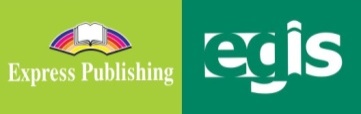 2020WSTĘP Sales and Marketing to publikacja należąca do serii Career Paths. Podręczniki z tej serii polecane są dla uczniów techników lub innych szkół zawodowych o odpowiednim profilu oraz tych, którzy chcą rozwijać swoje umiejętności językowe w zakresie języka angielskiego zawodowego (vocational English). Autorzy serii założyli, że przystępujący do poznawania języka zawodowego znają już podstawy gramatyki języka angielskiego, a słownictwo ogólne mają opanowane na tyle, że potrafią się komunikować przynajmniej na podstawowym poziomie, wykorzystując właściwe funkcje językowe.Podręcznik podzielony został na trzy części: Book 1, Book 2 i Book 3, z których każda zawiera 15 rozdziałów. Poszczególne części odpowiadają kolejno poziomowi A1, A2 i B1 w Europejskim Systemie Opisu Kształcenia Językowego (Common European Framework of Reference for Languages).Prezentowany rozkład materiału (RM) podzielono w następujący sposób: znajomość środków językowych,rozumienie wypowiedzi & przetwarzanie wypowiedzi,tworzenie wypowiedzi i reagowanie na wypowiedzi, materiał ćwiczeniowy.Materiał zawarty w podręczniku w części Book 3 może być zrealizowany w trakcie ok. 30 godzin lekcyjnych (plus powtórki materiału i testy). W rozkładzie materiału (RM) zamieszczono informacje dotyczące każdej lekcji zawartej w podręczniku w odniesieniu do materiału tematyczno-leksykalnego (znajomość środków językowych) oraz ćwiczonych umiejętności językowych (rozumienie i przetwarzanie wypowiedzi oraz tworzenie wypowiedzi i reagowanie na nie). Na realizację każdego rozdziału (Unit) przeznaczono 2 godziny lekcyjne:pierwsza – wprowadzenie nowego słownictwa i praca z tekstem, co stanowi przygotowanie do kolejnej lekcji, podczas której uczeń będzie w sposób czynny korzystał z nowo poznanych słów i zwrotów; druga – rozwijanie umiejętności rozumienia ze słuchu oraz sprawności produktywnych, czyli mówienia i pisania, w tym odtwarzanie przez uczniów wysłuchanego dialogu, a następnie wielokrotne powtarzanie własnych wersji tego dialogu ze zmianą ról i wprowadzaniem nowych informacji szczegółowych. Mówienie często sprawia uczniom, zwłaszcza mniej zaawansowanym językowo, największe problemy. Z tego względu proponuje się, by na ćwiczenie tej sprawności językowej przeznaczyć możliwie dużo czasu. Samodzielne odegranie zadanej roli w języku angielskim zapewni uczniom nie tylko poczucie sukcesu i zadowolenia z siebie, ale będzie również motywacją do dalszej pracy. Rozwijanie umiejętności pisania to ostatni element każdego rozdziału, który nauczyciel może wykorzystać jako pracę domową. Po zrealizowaniu materiału w rozdziale uczeń jest przygotowany do wykonania zadania samodzielnie, zna potrzebne słownictwo i poznał wzór danej formy wypowiedzi pisemnej.Wiadomo, że w nauce, zwłaszcza języka obcego, bardzo ważne jest powtarzanie i utrwalanie nowopoznanego materiału. Stąd, po każdych trzech rozdziałach proponuje się jego powtórkę w dowolnej formie (np. ponowne odegranie ról, gry językowe wykorzystujące słownictwo zawodowe itp.) lub sprawdzian pokazujący stopień opanowania zrealizowanego materiału. W RM zaproponowano również poświęcenie jednej godziny dydaktycznej na lekcję organizacyjną. Dodatkowo w RM nauczyciel znajdzie propozycje tematów lekcji. Przedstawiony poniżej szczegółowy RM do podręcznika Sales and Marketing – Book 3 jest propozycją i może być modyfikowany lub stanowić punkt wyjścia do konstruowania indywidualnych rozkładów materiału dostosowanych do konkretnych warunków i możliwości edukacyjnych uczniów. W RM zamieszczono również informacje dotyczące realizacji wymagań nowej podstawy programowej w zakresie języka obcego zawodowego (JOZ) (np. 1.1, 2a.1, 3b.1, 4a.3 itd., gdzie oznaczenie przed kropką odnosi się do efektów kształcenia, a oznaczenie po kropce – do kryteriów ich weryfikacji). Zabieg taki powoduje, że proponowany RM jest szczególnie pomocny dla nauczyciela w jego pracy dydaktycznej. Materiał dodatkowy (wyszczególniony w tabeli innym kolorem tła) to przede wszystkim Glossary (słowniczek) znajdujący się w podręczniku (po każdych 15 rozdziałach) oraz komponent cyfrowy, tzw. digibook, zawierający m.in. filmy dokumentalne. Kurs składa się z:podręcznika (Student’s Book), kompletu dwóch płyt CD do użytku w klasie (Class Audio CDs), które zawierają nagrania wszystkich dialogów prezentowanych w podręczniku,książki nauczyciela (Teacher’s Guide) ze szczegółowymi scenariuszami lekcji, zapisami nagrań oraz kluczem odpowiedzi do wszystkich zadań znajdujących się w podręczniku.Sales and Marketing to podręcznik, który zapewni korzystającym z niego nie tylko doskonalenie znajomości języka angielskiego, ale także poszerzenie wiedzy w interesującym ich obszarze zawodowym. Rozkład materiału – seria CAREER PATHS: SALES AND MARKETINGBOOK 3https://eshop.egis.com.pl/my-alphabet-audio-cd-id-718STRONAZNAJOMOŚĆ ŚRODKÓW JĘZYKOWYCHROZUMIENIE WYPOWIEDZI& PRZETWARZANIE WYPOWIEDZITWORZENIE WYPOWIEDZI& REAGOWANIE NA WYPOWIEDZIMATERIAŁ DODATKO-WY**MATERIAŁ DODATKO-WY**DATA*ZNAJOMOŚĆ ŚRODKÓW JĘZYKOWYCHROZUMIENIE WYPOWIEDZI& PRZETWARZANIE WYPOWIEDZITWORZENIE WYPOWIEDZI& REAGOWANIE NA WYPOWIEDZIMATERIAŁ DODATKO-WY**MATERIAŁ DODATKO-WY**LEKCJA  1…………Temat lekcji: 1. Lekcja organizacyjna. Temat lekcji: 1. Lekcja organizacyjna. Temat lekcji: 1. Lekcja organizacyjna. Temat lekcji: 1. Lekcja organizacyjna. Temat lekcji: 1. Lekcja organizacyjna. UNIT 1 – BrandingUNIT 1 – BrandingUNIT 1 – BrandingUNIT 1 – BrandingUNIT 1 – BrandingLEKCJE  2–3str. 4–5Leksyka i tematyka: słownictwo związane z brandingiem, kreowaniem marki: branding, identity, recognize, associate, prefer, brand, brand loyalty, differentiate, brand extension, familiar with, brand dilution, likelihoodrzeczowniki: gear, effort, logo, color, design, room, safety equipment, association wyrażenie: hard to come byczasowniki: recommend, prevent, increase, carry, achieveprzymiotniki: athletic, successful, distinct, fastest, skilled, similar, long-lasting, quality, fair, excellent, original, same przysłówki: extensively, cautiously zwroty, np. What do you think? It seems … to me. So you’re worried about … ?wyrażanie obaw, np. I’m afraid that/of … . I’m (rather) worried/concerned (about/that) … . It concerns me that … . Do you have any worries/ concerns? What are your concerns/worries? One concern is … . 1.1, 6a.1, 6a.4, 6a.5Czytanie, słuchanie i mówienie: Speedy Athletic Gear (raport dot. produktów i rynków zbytu firmy Speedy Athletic Gear) – zadanie typu P/F; zastępowanie wyróżnionych fragmentów zdań wyrazami/wyrażeniami o podobnym znaczeniu (uzupełnianie brakujących liter); dobieranie podanych wyrazów/wyrażeń do luk w parach zdań (2 opcje); odpowiedź na pytanie otwarte Słuchanie, czytanie i pisanie:rozmowa między dwojgiem menedżerów dot. plusów i minusów wprowadzania nowych produktów – odpowiedzi na pytania (wybór wielokrotny); uzupełnianie luk w dialogu 2a.1, 2a.2, 2b.1, 2b.2, 5.3, 6c.3, 6d.5, 6d.6Mówienie: przewidywanie słownictwa związanego z tematyką rozdziałuopisywanie ilustracji i czynności przedstawionych na ilustracjach + określanie ich związku z brandingiemodpowiedzi na pytania: w jaki sposób firma może zwiększyć rozpoznawalność swojej marki oraz co się dzieje, gdy firma ma zbyt wiele linii produktów(w parach) dialog sterowany nt. plusów i minusów wprowadzania nowych produktów (odgrywanie ról dwojga menedżerów, na podstawie dialogu w ćw. 7) (w parach) odgrywanie własnych dialogów, w których dwoje menadżerów rozmawia o raporcie brandingowym, zaletach i wadach rozszerzenia marki (ćw. 8)Pisanie: propozycja menadżera dot. poszerzenia marki (a manager’s proposal for brand extension) z propozycją nowych produktów, opisem korzyści i zagrożeń (na podstawie tekstu i ćw. 8) 3a.1, 3a.3, 3a.4, 3a.5, 3b.1, 3b.2, 3b.3, 3b.4, 3b.5, 4a.1, 4a.2, 4a.3, 4a.6, 4a.7, 4a.8, 4b.2, 4b.3, 4b.8, 5.1, 6b.2, 6d.6SB Book 3, Glossary – str. 34–41DigiBook – Unit 1LEKCJE  2–3str. 4–5Leksyka i tematyka: słownictwo związane z brandingiem, kreowaniem marki: branding, identity, recognize, associate, prefer, brand, brand loyalty, differentiate, brand extension, familiar with, brand dilution, likelihoodrzeczowniki: gear, effort, logo, color, design, room, safety equipment, association wyrażenie: hard to come byczasowniki: recommend, prevent, increase, carry, achieveprzymiotniki: athletic, successful, distinct, fastest, skilled, similar, long-lasting, quality, fair, excellent, original, same przysłówki: extensively, cautiously zwroty, np. What do you think? It seems … to me. So you’re worried about … ?wyrażanie obaw, np. I’m afraid that/of … . I’m (rather) worried/concerned (about/that) … . It concerns me that … . Do you have any worries/ concerns? What are your concerns/worries? One concern is … . 1.1, 6a.1, 6a.4, 6a.5Czytanie, słuchanie i mówienie: Speedy Athletic Gear (raport dot. produktów i rynków zbytu firmy Speedy Athletic Gear) – zadanie typu P/F; zastępowanie wyróżnionych fragmentów zdań wyrazami/wyrażeniami o podobnym znaczeniu (uzupełnianie brakujących liter); dobieranie podanych wyrazów/wyrażeń do luk w parach zdań (2 opcje); odpowiedź na pytanie otwarte Słuchanie, czytanie i pisanie:rozmowa między dwojgiem menedżerów dot. plusów i minusów wprowadzania nowych produktów – odpowiedzi na pytania (wybór wielokrotny); uzupełnianie luk w dialogu 2a.1, 2a.2, 2b.1, 2b.2, 5.3, 6c.3, 6d.5, 6d.6Mówienie: przewidywanie słownictwa związanego z tematyką rozdziałuopisywanie ilustracji i czynności przedstawionych na ilustracjach + określanie ich związku z brandingiemodpowiedzi na pytania: w jaki sposób firma może zwiększyć rozpoznawalność swojej marki oraz co się dzieje, gdy firma ma zbyt wiele linii produktów(w parach) dialog sterowany nt. plusów i minusów wprowadzania nowych produktów (odgrywanie ról dwojga menedżerów, na podstawie dialogu w ćw. 7) (w parach) odgrywanie własnych dialogów, w których dwoje menadżerów rozmawia o raporcie brandingowym, zaletach i wadach rozszerzenia marki (ćw. 8)Pisanie: propozycja menadżera dot. poszerzenia marki (a manager’s proposal for brand extension) z propozycją nowych produktów, opisem korzyści i zagrożeń (na podstawie tekstu i ćw. 8) 3a.1, 3a.3, 3a.4, 3a.5, 3b.1, 3b.2, 3b.3, 3b.4, 3b.5, 4a.1, 4a.2, 4a.3, 4a.6, 4a.7, 4a.8, 4b.2, 4b.3, 4b.8, 5.1, 6b.2, 6d.6LEKCJE  2–3……………………Leksyka i tematyka: słownictwo związane z brandingiem, kreowaniem marki: branding, identity, recognize, associate, prefer, brand, brand loyalty, differentiate, brand extension, familiar with, brand dilution, likelihoodrzeczowniki: gear, effort, logo, color, design, room, safety equipment, association wyrażenie: hard to come byczasowniki: recommend, prevent, increase, carry, achieveprzymiotniki: athletic, successful, distinct, fastest, skilled, similar, long-lasting, quality, fair, excellent, original, same przysłówki: extensively, cautiously zwroty, np. What do you think? It seems … to me. So you’re worried about … ?wyrażanie obaw, np. I’m afraid that/of … . I’m (rather) worried/concerned (about/that) … . It concerns me that … . Do you have any worries/ concerns? What are your concerns/worries? One concern is … . 1.1, 6a.1, 6a.4, 6a.5Czytanie, słuchanie i mówienie: Speedy Athletic Gear (raport dot. produktów i rynków zbytu firmy Speedy Athletic Gear) – zadanie typu P/F; zastępowanie wyróżnionych fragmentów zdań wyrazami/wyrażeniami o podobnym znaczeniu (uzupełnianie brakujących liter); dobieranie podanych wyrazów/wyrażeń do luk w parach zdań (2 opcje); odpowiedź na pytanie otwarte Słuchanie, czytanie i pisanie:rozmowa między dwojgiem menedżerów dot. plusów i minusów wprowadzania nowych produktów – odpowiedzi na pytania (wybór wielokrotny); uzupełnianie luk w dialogu 2a.1, 2a.2, 2b.1, 2b.2, 5.3, 6c.3, 6d.5, 6d.6Mówienie: przewidywanie słownictwa związanego z tematyką rozdziałuopisywanie ilustracji i czynności przedstawionych na ilustracjach + określanie ich związku z brandingiemodpowiedzi na pytania: w jaki sposób firma może zwiększyć rozpoznawalność swojej marki oraz co się dzieje, gdy firma ma zbyt wiele linii produktów(w parach) dialog sterowany nt. plusów i minusów wprowadzania nowych produktów (odgrywanie ról dwojga menedżerów, na podstawie dialogu w ćw. 7) (w parach) odgrywanie własnych dialogów, w których dwoje menadżerów rozmawia o raporcie brandingowym, zaletach i wadach rozszerzenia marki (ćw. 8)Pisanie: propozycja menadżera dot. poszerzenia marki (a manager’s proposal for brand extension) z propozycją nowych produktów, opisem korzyści i zagrożeń (na podstawie tekstu i ćw. 8) 3a.1, 3a.3, 3a.4, 3a.5, 3b.1, 3b.2, 3b.3, 3b.4, 3b.5, 4a.1, 4a.2, 4a.3, 4a.6, 4a.7, 4a.8, 4b.2, 4b.3, 4b.8, 5.1, 6b.2, 6d.6LEKCJE  2–3……………………Tematy lekcji: 1. Speedy Athletic Gear – słownictwo, praca z tekstem.                          2. What did you think of it? – ćwiczenia w słuchaniu i mówieniu. Pisanie – propozycja dot. poszerzenia marki (a proposal for brand extension).Tematy lekcji: 1. Speedy Athletic Gear – słownictwo, praca z tekstem.                          2. What did you think of it? – ćwiczenia w słuchaniu i mówieniu. Pisanie – propozycja dot. poszerzenia marki (a proposal for brand extension).Tematy lekcji: 1. Speedy Athletic Gear – słownictwo, praca z tekstem.                          2. What did you think of it? – ćwiczenia w słuchaniu i mówieniu. Pisanie – propozycja dot. poszerzenia marki (a proposal for brand extension).Tematy lekcji: 1. Speedy Athletic Gear – słownictwo, praca z tekstem.                          2. What did you think of it? – ćwiczenia w słuchaniu i mówieniu. Pisanie – propozycja dot. poszerzenia marki (a proposal for brand extension).STRONAZNAJOMOŚĆ ŚRODKÓW JĘZYKOWYCHROZUMIENIE WYPOWIEDZI& PRZETWARZANIE WYPOWIEDZITWORZENIE WYPOWIEDZI& REAGOWANIE NA WYPOWIEDZIMATERIAŁ DODATKO-WY**MATERIAŁ DODATKO-WY**DATA*ZNAJOMOŚĆ ŚRODKÓW JĘZYKOWYCHROZUMIENIE WYPOWIEDZI& PRZETWARZANIE WYPOWIEDZITWORZENIE WYPOWIEDZI& REAGOWANIE NA WYPOWIEDZIMATERIAŁ DODATKO-WY**MATERIAŁ DODATKO-WY**UNIT 2 – Markets and CompetitionUNIT 2 – Markets and CompetitionUNIT 2 – Markets and CompetitionUNIT 2 – Markets and CompetitionUNIT 2 – Markets and CompetitionLEKCJE  4–5str. 6–7Leksyka i tematyka: słownictwo związane z rynkiem i konkurencją: minor player, leader, startup, transform, break into, competition, edge, threat, competitor, advantage, monopolyrzeczowniki: fashion, success, world, industry, line, demographic, CEO, focus, style, response, brink, bankruptcy czasowniki: expand, shut down, appeal, target, simplify przymiotniki: fierce, best, specific, casual, profitableprzysłówek: effectivelyzwroty, np. We just can’t … . Have you considered … ? I guess you have a point. sugerowanie, proponowanie, np. Why don’t you … ? Have you thought about/ considered … ? You could … . What/How about … ? You might (perhaps) … . 1.1, 6a.1, 6a.4, 6a.5Czytanie, słuchanie i mówienie: Ideal Fashion’s Success Story (artykuł z czasopisma) – odpowiedzi na pytania (wybór wielokrotny); dobieranie definicji do podanych wyrazów; zastępowanie wyróżnionych fragmentów zdań wyrazami o podobnym znaczeniu (uzupełnianie brakujących liter); odpowiedź na pytanie otwarte Słuchanie, czytanie i pisanie:rozmowa między opiekunem klienta ds. reklamy a właścicielką firmy dot. jej produktów oraz sugestii nt. kampanii reklamowej – zadanie typu P/F; uzupełnianie luk w dialogu 2a.1, 2a.2, 2b.1, 2b.2, 5.3, 6c.3, 6d.5, 6d.6Mówienie: opisywanie ilustracji + określanie ich związku z rynkiem i konkurencjąodpowiedzi na pytania: jakie są zagrożenia dla nowej firmy oraz jakie korzyści płyną z istnienia konkurencji(w parach) dialog sterowany nt. produktów firmy i sugestii dot. kampanii reklamowej (odgrywanie ról opiekuna klienta ds. reklamy i właścicielki firmy, na podstawie dialogu w ćw. 7) (w parach) odgrywanie własnych dialogów, w których opiekun klienta ds. reklamy rozmawia z właścicielem firmy o jego firmie, produktach, jakie w niej powstają, i o tym, w jaki sposób firma może uzyskać przewagę na rynku (ćw. 8)Pisanie: e-mail (email) do przełożonego z informacjami o wzroście konkurencji, o pozycji firmy na rynku i o możliwych reakcjach (na podstawie tekstu i ćw. 8) 3a.1, 3a.2, 3a.3, 3a.4, 3a.5, 3b.1, 3b.2, 3b.4, 3b.5, 4a.1, 4a.2, 4a.3, 4a.4, 4a.6, 4a.7, 4a.8, 4b.2, 4b.3, 4b.6, 4b.8, 5.1, 6b.2, 6d.6SB Book 3, Glossary – str. 34–41DigiBook – Unit 2LEKCJE  4–5str. 6–7Leksyka i tematyka: słownictwo związane z rynkiem i konkurencją: minor player, leader, startup, transform, break into, competition, edge, threat, competitor, advantage, monopolyrzeczowniki: fashion, success, world, industry, line, demographic, CEO, focus, style, response, brink, bankruptcy czasowniki: expand, shut down, appeal, target, simplify przymiotniki: fierce, best, specific, casual, profitableprzysłówek: effectivelyzwroty, np. We just can’t … . Have you considered … ? I guess you have a point. sugerowanie, proponowanie, np. Why don’t you … ? Have you thought about/ considered … ? You could … . What/How about … ? You might (perhaps) … . 1.1, 6a.1, 6a.4, 6a.5Czytanie, słuchanie i mówienie: Ideal Fashion’s Success Story (artykuł z czasopisma) – odpowiedzi na pytania (wybór wielokrotny); dobieranie definicji do podanych wyrazów; zastępowanie wyróżnionych fragmentów zdań wyrazami o podobnym znaczeniu (uzupełnianie brakujących liter); odpowiedź na pytanie otwarte Słuchanie, czytanie i pisanie:rozmowa między opiekunem klienta ds. reklamy a właścicielką firmy dot. jej produktów oraz sugestii nt. kampanii reklamowej – zadanie typu P/F; uzupełnianie luk w dialogu 2a.1, 2a.2, 2b.1, 2b.2, 5.3, 6c.3, 6d.5, 6d.6Mówienie: opisywanie ilustracji + określanie ich związku z rynkiem i konkurencjąodpowiedzi na pytania: jakie są zagrożenia dla nowej firmy oraz jakie korzyści płyną z istnienia konkurencji(w parach) dialog sterowany nt. produktów firmy i sugestii dot. kampanii reklamowej (odgrywanie ról opiekuna klienta ds. reklamy i właścicielki firmy, na podstawie dialogu w ćw. 7) (w parach) odgrywanie własnych dialogów, w których opiekun klienta ds. reklamy rozmawia z właścicielem firmy o jego firmie, produktach, jakie w niej powstają, i o tym, w jaki sposób firma może uzyskać przewagę na rynku (ćw. 8)Pisanie: e-mail (email) do przełożonego z informacjami o wzroście konkurencji, o pozycji firmy na rynku i o możliwych reakcjach (na podstawie tekstu i ćw. 8) 3a.1, 3a.2, 3a.3, 3a.4, 3a.5, 3b.1, 3b.2, 3b.4, 3b.5, 4a.1, 4a.2, 4a.3, 4a.4, 4a.6, 4a.7, 4a.8, 4b.2, 4b.3, 4b.6, 4b.8, 5.1, 6b.2, 6d.6LEKCJE  4–5……………………Leksyka i tematyka: słownictwo związane z rynkiem i konkurencją: minor player, leader, startup, transform, break into, competition, edge, threat, competitor, advantage, monopolyrzeczowniki: fashion, success, world, industry, line, demographic, CEO, focus, style, response, brink, bankruptcy czasowniki: expand, shut down, appeal, target, simplify przymiotniki: fierce, best, specific, casual, profitableprzysłówek: effectivelyzwroty, np. We just can’t … . Have you considered … ? I guess you have a point. sugerowanie, proponowanie, np. Why don’t you … ? Have you thought about/ considered … ? You could … . What/How about … ? You might (perhaps) … . 1.1, 6a.1, 6a.4, 6a.5Czytanie, słuchanie i mówienie: Ideal Fashion’s Success Story (artykuł z czasopisma) – odpowiedzi na pytania (wybór wielokrotny); dobieranie definicji do podanych wyrazów; zastępowanie wyróżnionych fragmentów zdań wyrazami o podobnym znaczeniu (uzupełnianie brakujących liter); odpowiedź na pytanie otwarte Słuchanie, czytanie i pisanie:rozmowa między opiekunem klienta ds. reklamy a właścicielką firmy dot. jej produktów oraz sugestii nt. kampanii reklamowej – zadanie typu P/F; uzupełnianie luk w dialogu 2a.1, 2a.2, 2b.1, 2b.2, 5.3, 6c.3, 6d.5, 6d.6Mówienie: opisywanie ilustracji + określanie ich związku z rynkiem i konkurencjąodpowiedzi na pytania: jakie są zagrożenia dla nowej firmy oraz jakie korzyści płyną z istnienia konkurencji(w parach) dialog sterowany nt. produktów firmy i sugestii dot. kampanii reklamowej (odgrywanie ról opiekuna klienta ds. reklamy i właścicielki firmy, na podstawie dialogu w ćw. 7) (w parach) odgrywanie własnych dialogów, w których opiekun klienta ds. reklamy rozmawia z właścicielem firmy o jego firmie, produktach, jakie w niej powstają, i o tym, w jaki sposób firma może uzyskać przewagę na rynku (ćw. 8)Pisanie: e-mail (email) do przełożonego z informacjami o wzroście konkurencji, o pozycji firmy na rynku i o możliwych reakcjach (na podstawie tekstu i ćw. 8) 3a.1, 3a.2, 3a.3, 3a.4, 3a.5, 3b.1, 3b.2, 3b.4, 3b.5, 4a.1, 4a.2, 4a.3, 4a.4, 4a.6, 4a.7, 4a.8, 4b.2, 4b.3, 4b.6, 4b.8, 5.1, 6b.2, 6d.6LEKCJE  4–5……………………Tematy lekcji: 1. Ideal Fashion’s Success Story – słownictwo, praca z tekstem.                          2. So what is your best product? – ćwiczenia w słuchaniu i mówieniu. Pisanie – e-mail (email) do przełożonego.Tematy lekcji: 1. Ideal Fashion’s Success Story – słownictwo, praca z tekstem.                          2. So what is your best product? – ćwiczenia w słuchaniu i mówieniu. Pisanie – e-mail (email) do przełożonego.Tematy lekcji: 1. Ideal Fashion’s Success Story – słownictwo, praca z tekstem.                          2. So what is your best product? – ćwiczenia w słuchaniu i mówieniu. Pisanie – e-mail (email) do przełożonego.Tematy lekcji: 1. Ideal Fashion’s Success Story – słownictwo, praca z tekstem.                          2. So what is your best product? – ćwiczenia w słuchaniu i mówieniu. Pisanie – e-mail (email) do przełożonego.STRONAZNAJOMOŚĆ ŚRODKÓW JĘZYKOWYCHROZUMIENIE WYPOWIEDZI& PRZETWARZANIE WYPOWIEDZITWORZENIE WYPOWIEDZI& REAGOWANIE NA WYPOWIEDZIMATERIAŁ DODATKO-WY**DATA*ZNAJOMOŚĆ ŚRODKÓW JĘZYKOWYCHROZUMIENIE WYPOWIEDZI& PRZETWARZANIE WYPOWIEDZITWORZENIE WYPOWIEDZI& REAGOWANIE NA WYPOWIEDZIMATERIAŁ DODATKO-WY**UNIT 3 – Customer Relations ManagementUNIT 3 – Customer Relations ManagementUNIT 3 – Customer Relations ManagementUNIT 3 – Customer Relations ManagementUNIT 3 – Customer Relations ManagementLEKCJE  6–7str. 8–9Leksyka i tematyka: słownictwo związane z zarządzaniem relacjami z klientami: survey, email list, customer relations, positive, customer service, negative press, customer base, viral, satisfaction, word-of-mouth, rectify, apologize, loyalty, recommendationrzeczowniki: failure, step, opinion, damage, video, level, individual, coverage, discount, campaign, reliabilityczasowniki: conduct, appear, improve, fall apart, limit, slow, reward, increase, create, focus, contactprzymiotniki: recent, excellent, existing, potential, damaging, positive przysłówki: overall, publicly, hopefullyzwroty, np. What are your thoughts? I’d rather not … . I guess you’re right.wyrażanie preferencji, np. I’d prefer to … . I’d prefer … to … . I’d rather (not) … . I’d rather … than … .1.1, 6a.1, 6a.4, 6a.5Czytanie, słuchanie i mówienie: Customer Relations Management (e-mail dot. reakcji na problem w relacjach z klientem) – odpowiedzi na pytania (wybór wielokrotny); dobieranie definicji do podanych wyrazów/wyrażeń; dobieranie podanych wyrazów/wyrażeń do luk w parach zdań (2 opcje); odpowiedź na pytanie otwarte Słuchanie, czytanie i pisanie:rozmowa między opiekunką klienta ds. reklamy i prezesem firmy dot. pomysłów na zarzadzanie relacjami z klientami – zadanie typu P/F; uzupełnianie luk w dialogu 2a.1, 2a.2, 2b.1, 2b.2, 5.3, 6c.3, 6d.5, 6d.6Mówienie: przewidywanie słownictwa związanego z tematyką rozdziałuopisywanie ilustracji i czynności przedstawionych na ilustracjach + określanie ich związku z zarządzaniem relacjami z klientemodpowiedzi na pytania: dlaczego obsługa klienta jest ważna oraz co firmy mogą zrobić w celu poprawy obsługi klienta(w parach) dialog sterowany nt. pomysłów na zarządzanie relacjami z klientami (odgrywanie ról opiekunki klienta ds. reklamy i prezesa firmy, na podstawie dialogu w ćw. 7) (w parach) odgrywanie własnych dialogów, w których opiekun klienta ds. reklamy rozmawia z prezesem firmy o znaczeniu obsługi klienta, o zajęciu się problemem i o złej prasie (ćw. 8)Pisanie: propozycja (a proposal) rozwiązań problemu w relacjach z klientem zawierająca informacje: dlaczego problem jest poważny, jak zająć się bazą klientów i w jaki sposób zwrócić się do potencjalnych klientów (na podstawie tekstu i ćw. 8) 3a.1, 3a.2, 3a.3, 3a.4, 3a.5, 3b.2, 3b.3, 3b.4, 3b.5, 4a.1, 4a.2, 4a.3, 4a.4, 4a.6, 4a.7, 4a.8, 4b.2, 4b.3, 4b.6, 4b.7, 4b.8, 5.1, 6b.2, 6d.6SB Book 3, Glossary – str. 34–41DigiBook – Unit 3LEKCJE  6–7str. 8–9Leksyka i tematyka: słownictwo związane z zarządzaniem relacjami z klientami: survey, email list, customer relations, positive, customer service, negative press, customer base, viral, satisfaction, word-of-mouth, rectify, apologize, loyalty, recommendationrzeczowniki: failure, step, opinion, damage, video, level, individual, coverage, discount, campaign, reliabilityczasowniki: conduct, appear, improve, fall apart, limit, slow, reward, increase, create, focus, contactprzymiotniki: recent, excellent, existing, potential, damaging, positive przysłówki: overall, publicly, hopefullyzwroty, np. What are your thoughts? I’d rather not … . I guess you’re right.wyrażanie preferencji, np. I’d prefer to … . I’d prefer … to … . I’d rather (not) … . I’d rather … than … .1.1, 6a.1, 6a.4, 6a.5Czytanie, słuchanie i mówienie: Customer Relations Management (e-mail dot. reakcji na problem w relacjach z klientem) – odpowiedzi na pytania (wybór wielokrotny); dobieranie definicji do podanych wyrazów/wyrażeń; dobieranie podanych wyrazów/wyrażeń do luk w parach zdań (2 opcje); odpowiedź na pytanie otwarte Słuchanie, czytanie i pisanie:rozmowa między opiekunką klienta ds. reklamy i prezesem firmy dot. pomysłów na zarzadzanie relacjami z klientami – zadanie typu P/F; uzupełnianie luk w dialogu 2a.1, 2a.2, 2b.1, 2b.2, 5.3, 6c.3, 6d.5, 6d.6Mówienie: przewidywanie słownictwa związanego z tematyką rozdziałuopisywanie ilustracji i czynności przedstawionych na ilustracjach + określanie ich związku z zarządzaniem relacjami z klientemodpowiedzi na pytania: dlaczego obsługa klienta jest ważna oraz co firmy mogą zrobić w celu poprawy obsługi klienta(w parach) dialog sterowany nt. pomysłów na zarządzanie relacjami z klientami (odgrywanie ról opiekunki klienta ds. reklamy i prezesa firmy, na podstawie dialogu w ćw. 7) (w parach) odgrywanie własnych dialogów, w których opiekun klienta ds. reklamy rozmawia z prezesem firmy o znaczeniu obsługi klienta, o zajęciu się problemem i o złej prasie (ćw. 8)Pisanie: propozycja (a proposal) rozwiązań problemu w relacjach z klientem zawierająca informacje: dlaczego problem jest poważny, jak zająć się bazą klientów i w jaki sposób zwrócić się do potencjalnych klientów (na podstawie tekstu i ćw. 8) 3a.1, 3a.2, 3a.3, 3a.4, 3a.5, 3b.2, 3b.3, 3b.4, 3b.5, 4a.1, 4a.2, 4a.3, 4a.4, 4a.6, 4a.7, 4a.8, 4b.2, 4b.3, 4b.6, 4b.7, 4b.8, 5.1, 6b.2, 6d.6LEKCJE  6–7……………………Leksyka i tematyka: słownictwo związane z zarządzaniem relacjami z klientami: survey, email list, customer relations, positive, customer service, negative press, customer base, viral, satisfaction, word-of-mouth, rectify, apologize, loyalty, recommendationrzeczowniki: failure, step, opinion, damage, video, level, individual, coverage, discount, campaign, reliabilityczasowniki: conduct, appear, improve, fall apart, limit, slow, reward, increase, create, focus, contactprzymiotniki: recent, excellent, existing, potential, damaging, positive przysłówki: overall, publicly, hopefullyzwroty, np. What are your thoughts? I’d rather not … . I guess you’re right.wyrażanie preferencji, np. I’d prefer to … . I’d prefer … to … . I’d rather (not) … . I’d rather … than … .1.1, 6a.1, 6a.4, 6a.5Czytanie, słuchanie i mówienie: Customer Relations Management (e-mail dot. reakcji na problem w relacjach z klientem) – odpowiedzi na pytania (wybór wielokrotny); dobieranie definicji do podanych wyrazów/wyrażeń; dobieranie podanych wyrazów/wyrażeń do luk w parach zdań (2 opcje); odpowiedź na pytanie otwarte Słuchanie, czytanie i pisanie:rozmowa między opiekunką klienta ds. reklamy i prezesem firmy dot. pomysłów na zarzadzanie relacjami z klientami – zadanie typu P/F; uzupełnianie luk w dialogu 2a.1, 2a.2, 2b.1, 2b.2, 5.3, 6c.3, 6d.5, 6d.6Mówienie: przewidywanie słownictwa związanego z tematyką rozdziałuopisywanie ilustracji i czynności przedstawionych na ilustracjach + określanie ich związku z zarządzaniem relacjami z klientemodpowiedzi na pytania: dlaczego obsługa klienta jest ważna oraz co firmy mogą zrobić w celu poprawy obsługi klienta(w parach) dialog sterowany nt. pomysłów na zarządzanie relacjami z klientami (odgrywanie ról opiekunki klienta ds. reklamy i prezesa firmy, na podstawie dialogu w ćw. 7) (w parach) odgrywanie własnych dialogów, w których opiekun klienta ds. reklamy rozmawia z prezesem firmy o znaczeniu obsługi klienta, o zajęciu się problemem i o złej prasie (ćw. 8)Pisanie: propozycja (a proposal) rozwiązań problemu w relacjach z klientem zawierająca informacje: dlaczego problem jest poważny, jak zająć się bazą klientów i w jaki sposób zwrócić się do potencjalnych klientów (na podstawie tekstu i ćw. 8) 3a.1, 3a.2, 3a.3, 3a.4, 3a.5, 3b.2, 3b.3, 3b.4, 3b.5, 4a.1, 4a.2, 4a.3, 4a.4, 4a.6, 4a.7, 4a.8, 4b.2, 4b.3, 4b.6, 4b.7, 4b.8, 5.1, 6b.2, 6d.6LEKCJE  6–7……………………Tematy lekcji: 1. Customer Relations Management – słownictwo, praca z tekstem.                          2. So should we draw up a draft of an apology? – ćwiczenia w słuchaniu i mówieniu. Pisanie – propozycja (proposal) rozwiązań problemu 
                              w relacjach z klientem.Tematy lekcji: 1. Customer Relations Management – słownictwo, praca z tekstem.                          2. So should we draw up a draft of an apology? – ćwiczenia w słuchaniu i mówieniu. Pisanie – propozycja (proposal) rozwiązań problemu 
                              w relacjach z klientem.Tematy lekcji: 1. Customer Relations Management – słownictwo, praca z tekstem.                          2. So should we draw up a draft of an apology? – ćwiczenia w słuchaniu i mówieniu. Pisanie – propozycja (proposal) rozwiązań problemu 
                              w relacjach z klientem.Tematy lekcji: 1. Customer Relations Management – słownictwo, praca z tekstem.                          2. So should we draw up a draft of an apology? – ćwiczenia w słuchaniu i mówieniu. Pisanie – propozycja (proposal) rozwiązań problemu 
                              w relacjach z klientem.LEKCJA  8…………Temat lekcji: 1. Powtórka materiału. / Test.Temat lekcji: 1. Powtórka materiału. / Test.Temat lekcji: 1. Powtórka materiału. / Test.Temat lekcji: 1. Powtórka materiału. / Test.STRONAZNAJOMOŚĆ ŚRODKÓW JĘZYKOWYCHROZUMIENIE WYPOWIEDZI& PRZETWARZANIE WYPOWIEDZITWORZENIE WYPOWIEDZI& REAGOWANIE NA WYPOWIEDZIMATERIAŁ DODATKO-WY**DATA*ZNAJOMOŚĆ ŚRODKÓW JĘZYKOWYCHROZUMIENIE WYPOWIEDZI& PRZETWARZANIE WYPOWIEDZITWORZENIE WYPOWIEDZI& REAGOWANIE NA WYPOWIEDZIMATERIAŁ DODATKO-WY**UNIT 4 – Consumer BehaviorUNIT 4 – Consumer BehaviorUNIT 4 – Consumer BehaviorUNIT 4 – Consumer BehaviorUNIT 4 – Consumer BehaviorLEKCJE  9–10str. 10–11Leksyka i tematyka: słownictwo związane z zachowaniem konsumentów: economics, psychology, study, selective perception process, buyer, purchase decision, motivation, influence, role, herd behavior, information search, post-purchase evaluation, payer, userrzeczowniki: seminar, expert, Master’s degree, marketing world, mystery, presentation, breakout group, participant, exercise, marketer, shopper, place, buffet wyrażenie: make wavesczasowniki: join, publish, unlock, divide, conduct, treatprzymiotniki: eye-opening, award-winning, surprising, special, primary zwroty, np. I thought … . On the other hand, … . I liked that … . wyrażanie upodobań, np. I like (that) … . I love … . This/That is/was good/nice/pleasant. … is nasty/ horrible. That’s not at all nice. I don’t like/enjoy … (very much/ at all). I hate … . I’d hate/ I wouldn’t like to … . 1.1, 6a.1, 6a.4, 6a.5Czytanie, słuchanie i mówienie: Understanding Consumer Behaviour (reklama seminarium prowadzonego przez eksperta ds. marketingu) – zadanie typu P/F; dobieranie definicji do podanych wyrazów/wyrażeń; dobieranie podanych wyrazów/wyrażeń do luk w parach zdań (2 opcje); odpowiedź na pytanie otwarte Słuchanie, czytanie i pisanie:rozmowa między dwojgiem pracowników działu marketingu dot. seminarium, w którym uczestniczyli – odpowiedzi na pytania (wybór wielokrotny); uzupełnianie luk w dialogu 2a.1, 2a.2, 2b.1, 2b.2, 5.3, 6c.3, 6d.5, 6d.6Mówienie: opisywanie ilustracji i czynności przedstawionych na ilustracjach + określanie ich związku z zachowaniem konsumentówodpowiedzi na pytania: dlaczego psychologia stanowi ważną część marketingu oraz jakie są ważne rodzaje zachowań konsumenckich (w parach) dialog sterowany nt. seminarium, w którym rozmówcy uczestniczyli (odgrywanie ról dwojga pracowników działu marketingu, na podstawie dialogu w ćw. 7) (w parach) odgrywanie własnych dialogów, w których pracownicy działu marketingu rozmawiają o seminarium, w którym brali udział, co im się w seminarium podobało i nie podobało (ćw. 8)Pisanie: ocena seminarium (a seminar review) zawierająca: opis seminarium, co wywarło wrażenie, a co nie poszło dobrze (na podstawie tekstu i ćw. 8) 3a.1, 3a.3, 3a.4, 3a.5, 3b.1, 3b.3, 3b.4, 3b.5, 4a.1, 4a.2, 4a.3, 4a.7, 4a.8, 4b.2, 4b.3, 4b.8, 5.1, 6b.2, 6d.6SB Book 3, Glossary – str. 34–41DigiBook – Unit 4LEKCJE  9–10str. 10–11Leksyka i tematyka: słownictwo związane z zachowaniem konsumentów: economics, psychology, study, selective perception process, buyer, purchase decision, motivation, influence, role, herd behavior, information search, post-purchase evaluation, payer, userrzeczowniki: seminar, expert, Master’s degree, marketing world, mystery, presentation, breakout group, participant, exercise, marketer, shopper, place, buffet wyrażenie: make wavesczasowniki: join, publish, unlock, divide, conduct, treatprzymiotniki: eye-opening, award-winning, surprising, special, primary zwroty, np. I thought … . On the other hand, … . I liked that … . wyrażanie upodobań, np. I like (that) … . I love … . This/That is/was good/nice/pleasant. … is nasty/ horrible. That’s not at all nice. I don’t like/enjoy … (very much/ at all). I hate … . I’d hate/ I wouldn’t like to … . 1.1, 6a.1, 6a.4, 6a.5Czytanie, słuchanie i mówienie: Understanding Consumer Behaviour (reklama seminarium prowadzonego przez eksperta ds. marketingu) – zadanie typu P/F; dobieranie definicji do podanych wyrazów/wyrażeń; dobieranie podanych wyrazów/wyrażeń do luk w parach zdań (2 opcje); odpowiedź na pytanie otwarte Słuchanie, czytanie i pisanie:rozmowa między dwojgiem pracowników działu marketingu dot. seminarium, w którym uczestniczyli – odpowiedzi na pytania (wybór wielokrotny); uzupełnianie luk w dialogu 2a.1, 2a.2, 2b.1, 2b.2, 5.3, 6c.3, 6d.5, 6d.6Mówienie: opisywanie ilustracji i czynności przedstawionych na ilustracjach + określanie ich związku z zachowaniem konsumentówodpowiedzi na pytania: dlaczego psychologia stanowi ważną część marketingu oraz jakie są ważne rodzaje zachowań konsumenckich (w parach) dialog sterowany nt. seminarium, w którym rozmówcy uczestniczyli (odgrywanie ról dwojga pracowników działu marketingu, na podstawie dialogu w ćw. 7) (w parach) odgrywanie własnych dialogów, w których pracownicy działu marketingu rozmawiają o seminarium, w którym brali udział, co im się w seminarium podobało i nie podobało (ćw. 8)Pisanie: ocena seminarium (a seminar review) zawierająca: opis seminarium, co wywarło wrażenie, a co nie poszło dobrze (na podstawie tekstu i ćw. 8) 3a.1, 3a.3, 3a.4, 3a.5, 3b.1, 3b.3, 3b.4, 3b.5, 4a.1, 4a.2, 4a.3, 4a.7, 4a.8, 4b.2, 4b.3, 4b.8, 5.1, 6b.2, 6d.6LEKCJE  9–10……………………Leksyka i tematyka: słownictwo związane z zachowaniem konsumentów: economics, psychology, study, selective perception process, buyer, purchase decision, motivation, influence, role, herd behavior, information search, post-purchase evaluation, payer, userrzeczowniki: seminar, expert, Master’s degree, marketing world, mystery, presentation, breakout group, participant, exercise, marketer, shopper, place, buffet wyrażenie: make wavesczasowniki: join, publish, unlock, divide, conduct, treatprzymiotniki: eye-opening, award-winning, surprising, special, primary zwroty, np. I thought … . On the other hand, … . I liked that … . wyrażanie upodobań, np. I like (that) … . I love … . This/That is/was good/nice/pleasant. … is nasty/ horrible. That’s not at all nice. I don’t like/enjoy … (very much/ at all). I hate … . I’d hate/ I wouldn’t like to … . 1.1, 6a.1, 6a.4, 6a.5Czytanie, słuchanie i mówienie: Understanding Consumer Behaviour (reklama seminarium prowadzonego przez eksperta ds. marketingu) – zadanie typu P/F; dobieranie definicji do podanych wyrazów/wyrażeń; dobieranie podanych wyrazów/wyrażeń do luk w parach zdań (2 opcje); odpowiedź na pytanie otwarte Słuchanie, czytanie i pisanie:rozmowa między dwojgiem pracowników działu marketingu dot. seminarium, w którym uczestniczyli – odpowiedzi na pytania (wybór wielokrotny); uzupełnianie luk w dialogu 2a.1, 2a.2, 2b.1, 2b.2, 5.3, 6c.3, 6d.5, 6d.6Mówienie: opisywanie ilustracji i czynności przedstawionych na ilustracjach + określanie ich związku z zachowaniem konsumentówodpowiedzi na pytania: dlaczego psychologia stanowi ważną część marketingu oraz jakie są ważne rodzaje zachowań konsumenckich (w parach) dialog sterowany nt. seminarium, w którym rozmówcy uczestniczyli (odgrywanie ról dwojga pracowników działu marketingu, na podstawie dialogu w ćw. 7) (w parach) odgrywanie własnych dialogów, w których pracownicy działu marketingu rozmawiają o seminarium, w którym brali udział, co im się w seminarium podobało i nie podobało (ćw. 8)Pisanie: ocena seminarium (a seminar review) zawierająca: opis seminarium, co wywarło wrażenie, a co nie poszło dobrze (na podstawie tekstu i ćw. 8) 3a.1, 3a.3, 3a.4, 3a.5, 3b.1, 3b.3, 3b.4, 3b.5, 4a.1, 4a.2, 4a.3, 4a.7, 4a.8, 4b.2, 4b.3, 4b.8, 5.1, 6b.2, 6d.6LEKCJE  9–10……………………Tematy lekcji: 1. Understanding Consumer Behavior – słownictwo, praca z tekstem.                          2. So, what did you think of the seminar last week? – ćwiczenia w słuchaniu i mówieniu. Pisanie – ocena seminarium (seminar review).Tematy lekcji: 1. Understanding Consumer Behavior – słownictwo, praca z tekstem.                          2. So, what did you think of the seminar last week? – ćwiczenia w słuchaniu i mówieniu. Pisanie – ocena seminarium (seminar review).Tematy lekcji: 1. Understanding Consumer Behavior – słownictwo, praca z tekstem.                          2. So, what did you think of the seminar last week? – ćwiczenia w słuchaniu i mówieniu. Pisanie – ocena seminarium (seminar review).Tematy lekcji: 1. Understanding Consumer Behavior – słownictwo, praca z tekstem.                          2. So, what did you think of the seminar last week? – ćwiczenia w słuchaniu i mówieniu. Pisanie – ocena seminarium (seminar review).STRONAZNAJOMOŚĆ ŚRODKÓW JĘZYKOWYCHROZUMIENIE WYPOWIEDZI& PRZETWARZANIE WYPOWIEDZITWORZENIE WYPOWIEDZI& REAGOWANIE NA WYPOWIEDZIMATERIAŁ DODATKO-WY**DATA*ZNAJOMOŚĆ ŚRODKÓW JĘZYKOWYCHROZUMIENIE WYPOWIEDZI& PRZETWARZANIE WYPOWIEDZITWORZENIE WYPOWIEDZI& REAGOWANIE NA WYPOWIEDZIMATERIAŁ DODATKO-WY**UNIT 5 – Marketing Research 1UNIT 5 – Marketing Research 1UNIT 5 – Marketing Research 1UNIT 5 – Marketing Research 1UNIT 5 – Marketing Research 1LEKCJE  11–12str. 12–13Leksyka i tematyka: słownictwo związane z badaniami marketingowymi: brand equity, positioning, primary research, secondary research, ad tracking, eye tracking, concept testing, customer satisfaction research, survey, online panel, focus group, mystery shopper, test marketing, cool hunting  rzeczowniki: variety, message, consulting, consultant, expert, sense, value, prototype, reputation, popular cultureczasowniki: offer, discuss, provide, depend, market, perform, interact, employ, prepare przymiotniki: thriving, potential, complimentary, targeted, specific, dedicated przysłówek: directly zwroty, np. I want to know … . I recommend … . What else … ? rekomendowanie, np. I’d (probably) go with … . I think you should … . It is my recommendation that you … . If I were you, I would … . 1.1, 6a.1, 6a.4, 6a.5Czytanie, słuchanie i mówienie: In Focus Marketing Research (strona internetowa opisująca usługi badania marketingowego skierowanego do potencjalnych klientów) – odpowiedzi na pytania (wybór wielokrotny); uzupełnianie luk w zdaniach podanymi wyrazami/ wyrażeniami; dobieranie podanych wyrazów/wyrażeń do luk w parach zdań (2 opcje); odpowiedź na pytanie otwarte Słuchanie, czytanie i pisanie:rozmowa telefoniczna między klientką i pracownikiem firmy marketingowej dot. badania marketingowego – zadanie typu P/F; uzupełnianie luk w dialogu 2a.1, 2a.2, 2b.1, 2b.2, 5.3, 6c.3, 6d.5, 6d.6Mówienie: opisywanie ilustracji i czynności przedstawionych na ilustracjach + określanie ich związku z badaniami marketingowymi odpowiedzi na pytania: jakie są popularne rodzaje badań marketingowych oraz w jaki sposób badacze marketingowi komunikują się bezpośrednio z konsumentami(w parach) dialog sterowany nt. badania marketingowego (odgrywanie ról klientki i pracownika firmy marketingowej, na podstawie dialogu w ćw. 7) (w parach) odgrywanie własnych dialogów, w których klient rozmawia z pracownikiem firmy marketingowej o swoich potrzebach z zakresu marketingu i dostępnych opcjach oraz otrzymuje rekomendacje w tym zakresie (ćw. 8)Pisanie: raport (a report) nt. nowego klienta firmy marketingowej zawierający informacje: opis potrzeb klienta i sugestii dot. możliwych opcji marketingowych (na podstawie tekstu i ćw. 8) 3a.1, 3a.2, 3a.3, 3a.4, 3a.5, 3b.1, 3b.2, 3b.4, 3b.5, 4a.1, 4a.2, 4a.3, 4a.4, 4a.6, 4a.7, 4a.8, 4b.2, 4b.6, 4b.8, 5.1, 6b.2, 6d.6SB Book 3, Glossary – str. 34–41DigiBook – Unit 5LEKCJE  11–12str. 12–13Leksyka i tematyka: słownictwo związane z badaniami marketingowymi: brand equity, positioning, primary research, secondary research, ad tracking, eye tracking, concept testing, customer satisfaction research, survey, online panel, focus group, mystery shopper, test marketing, cool hunting  rzeczowniki: variety, message, consulting, consultant, expert, sense, value, prototype, reputation, popular cultureczasowniki: offer, discuss, provide, depend, market, perform, interact, employ, prepare przymiotniki: thriving, potential, complimentary, targeted, specific, dedicated przysłówek: directly zwroty, np. I want to know … . I recommend … . What else … ? rekomendowanie, np. I’d (probably) go with … . I think you should … . It is my recommendation that you … . If I were you, I would … . 1.1, 6a.1, 6a.4, 6a.5Czytanie, słuchanie i mówienie: In Focus Marketing Research (strona internetowa opisująca usługi badania marketingowego skierowanego do potencjalnych klientów) – odpowiedzi na pytania (wybór wielokrotny); uzupełnianie luk w zdaniach podanymi wyrazami/ wyrażeniami; dobieranie podanych wyrazów/wyrażeń do luk w parach zdań (2 opcje); odpowiedź na pytanie otwarte Słuchanie, czytanie i pisanie:rozmowa telefoniczna między klientką i pracownikiem firmy marketingowej dot. badania marketingowego – zadanie typu P/F; uzupełnianie luk w dialogu 2a.1, 2a.2, 2b.1, 2b.2, 5.3, 6c.3, 6d.5, 6d.6Mówienie: opisywanie ilustracji i czynności przedstawionych na ilustracjach + określanie ich związku z badaniami marketingowymi odpowiedzi na pytania: jakie są popularne rodzaje badań marketingowych oraz w jaki sposób badacze marketingowi komunikują się bezpośrednio z konsumentami(w parach) dialog sterowany nt. badania marketingowego (odgrywanie ról klientki i pracownika firmy marketingowej, na podstawie dialogu w ćw. 7) (w parach) odgrywanie własnych dialogów, w których klient rozmawia z pracownikiem firmy marketingowej o swoich potrzebach z zakresu marketingu i dostępnych opcjach oraz otrzymuje rekomendacje w tym zakresie (ćw. 8)Pisanie: raport (a report) nt. nowego klienta firmy marketingowej zawierający informacje: opis potrzeb klienta i sugestii dot. możliwych opcji marketingowych (na podstawie tekstu i ćw. 8) 3a.1, 3a.2, 3a.3, 3a.4, 3a.5, 3b.1, 3b.2, 3b.4, 3b.5, 4a.1, 4a.2, 4a.3, 4a.4, 4a.6, 4a.7, 4a.8, 4b.2, 4b.6, 4b.8, 5.1, 6b.2, 6d.6LEKCJE  11–12……………………Leksyka i tematyka: słownictwo związane z badaniami marketingowymi: brand equity, positioning, primary research, secondary research, ad tracking, eye tracking, concept testing, customer satisfaction research, survey, online panel, focus group, mystery shopper, test marketing, cool hunting  rzeczowniki: variety, message, consulting, consultant, expert, sense, value, prototype, reputation, popular cultureczasowniki: offer, discuss, provide, depend, market, perform, interact, employ, prepare przymiotniki: thriving, potential, complimentary, targeted, specific, dedicated przysłówek: directly zwroty, np. I want to know … . I recommend … . What else … ? rekomendowanie, np. I’d (probably) go with … . I think you should … . It is my recommendation that you … . If I were you, I would … . 1.1, 6a.1, 6a.4, 6a.5Czytanie, słuchanie i mówienie: In Focus Marketing Research (strona internetowa opisująca usługi badania marketingowego skierowanego do potencjalnych klientów) – odpowiedzi na pytania (wybór wielokrotny); uzupełnianie luk w zdaniach podanymi wyrazami/ wyrażeniami; dobieranie podanych wyrazów/wyrażeń do luk w parach zdań (2 opcje); odpowiedź na pytanie otwarte Słuchanie, czytanie i pisanie:rozmowa telefoniczna między klientką i pracownikiem firmy marketingowej dot. badania marketingowego – zadanie typu P/F; uzupełnianie luk w dialogu 2a.1, 2a.2, 2b.1, 2b.2, 5.3, 6c.3, 6d.5, 6d.6Mówienie: opisywanie ilustracji i czynności przedstawionych na ilustracjach + określanie ich związku z badaniami marketingowymi odpowiedzi na pytania: jakie są popularne rodzaje badań marketingowych oraz w jaki sposób badacze marketingowi komunikują się bezpośrednio z konsumentami(w parach) dialog sterowany nt. badania marketingowego (odgrywanie ról klientki i pracownika firmy marketingowej, na podstawie dialogu w ćw. 7) (w parach) odgrywanie własnych dialogów, w których klient rozmawia z pracownikiem firmy marketingowej o swoich potrzebach z zakresu marketingu i dostępnych opcjach oraz otrzymuje rekomendacje w tym zakresie (ćw. 8)Pisanie: raport (a report) nt. nowego klienta firmy marketingowej zawierający informacje: opis potrzeb klienta i sugestii dot. możliwych opcji marketingowych (na podstawie tekstu i ćw. 8) 3a.1, 3a.2, 3a.3, 3a.4, 3a.5, 3b.1, 3b.2, 3b.4, 3b.5, 4a.1, 4a.2, 4a.3, 4a.4, 4a.6, 4a.7, 4a.8, 4b.2, 4b.6, 4b.8, 5.1, 6b.2, 6d.6LEKCJE  11–12……………………Tematy lekcji: 1. In Focus Marketing Research – słownictwo, praca z tekstem.                          2. What kinds of products or services do you want to market? – ćwiczenia w słuchaniu i mówieniu. Pisanie – raport (report) nt. nowego klienta.Tematy lekcji: 1. In Focus Marketing Research – słownictwo, praca z tekstem.                          2. What kinds of products or services do you want to market? – ćwiczenia w słuchaniu i mówieniu. Pisanie – raport (report) nt. nowego klienta.Tematy lekcji: 1. In Focus Marketing Research – słownictwo, praca z tekstem.                          2. What kinds of products or services do you want to market? – ćwiczenia w słuchaniu i mówieniu. Pisanie – raport (report) nt. nowego klienta.Tematy lekcji: 1. In Focus Marketing Research – słownictwo, praca z tekstem.                          2. What kinds of products or services do you want to market? – ćwiczenia w słuchaniu i mówieniu. Pisanie – raport (report) nt. nowego klienta.STRONAZNAJOMOŚĆ ŚRODKÓW JĘZYKOWYCHROZUMIENIE WYPOWIEDZI& PRZETWARZANIE WYPOWIEDZITWORZENIE WYPOWIEDZI& REAGOWANIE NA WYPOWIEDZIMATERIAŁ DODATKO-WY**DATA*ZNAJOMOŚĆ ŚRODKÓW JĘZYKOWYCHROZUMIENIE WYPOWIEDZI& PRZETWARZANIE WYPOWIEDZITWORZENIE WYPOWIEDZI& REAGOWANIE NA WYPOWIEDZIMATERIAŁ DODATKO-WY**UNIT 6 – Marketing Research 2UNIT 6 – Marketing Research 2UNIT 6 – Marketing Research 2UNIT 6 – Marketing Research 2UNIT 6 – Marketing Research 2LEKCJE  13–14str. 14–15Leksyka i tematyka: słownictwo związane z badaniami marketingowymi (c.d.): decide model, define, opportunity, enumerate, factor, uncontrollable, collect, identity, alternative, course of action, develop, evaluate, outcomerzeczowniki: global marketplace, decision-making, description, decision, process, natural disaster, instruction, action, responsibility czasowniki: face, affect, remember, account for, contend with, consider, conduct, consult, depend on, implement, evaluate przymiotniki: responsible, step-by-step, difficult, detailed, important, relevant, possible, available, particular, specific, concreteprzysłówki: increasingly, exactly, particularly, especially zwroty, np. How are things … ? There are several … . Can you give me … ? wyrażanie prośby o podanie przykładów, np. Can you give/tell me some examples (of …)? Such as? What are some examples of this? For instance/example?1.1, 6a.1, 6a.4, 6a.5Czytanie, słuchanie i mówienie: Using the DECIDE model (rozdział z podręcznika dot. modelu opisującego krok po kroku postępowanie prowadzące do podejmowania trudnych decyzji marketingowych) – odpowiedzi na pytania (wybór wielokrotny); dobieranie definicji do podanych wyrazów; dobieranie podanych wyrazów/wyrażeń do luk w parach zdań (2 opcje); odpowiedź na pytanie otwarte Słuchanie, czytanie i pisanie:rozmowa między dwojgiem pracowników działu marketingu dot. postępów w planach marketingowych dla nowego klienta – zadanie typu P/F; uzupełnianie luk w dialogu 2a.1, 2a.2, 2b.1, 2b.2, 5.3, 6c.3, 6d.5, 6d.6Mówienie i pisanie: (w grupach) burza mózgów nt. słownictwa związanego z tematyką rozdziału (2 min.)Mówienie: opisywanie ilustracji i czynności przedstawionych na ilustracjach + określanie ich związku z badaniami marketingowymiodpowiedzi na pytania: w jaki sposób model DECIDE pomaga badaczom marketingowym w podejmowaniu decyzji oraz dlaczego rozważanie różnych alternatyw marketingowych jest ważne (w parach) dialog sterowany nt. postępów w planach marketingowych dla nowego klienta (odgrywanie ról dwojga pracowników działu marketingu, na podstawie dialogu w ćw. 7) (w parach) odgrywanie własnych dialogów, w których dwoje pracowników działu marketingu rozmawia o nowym kliencie, wykorzystaniu modelu DECIDE i czynnikach branych pod uwagę (ćw. 8)Pisanie: kwiz i klucz odpowiedzi (a quiz and an answer key) zawierający 3 pytania nt. modelu DECIDE wraz z przykładowymi odpowiedziami (na podstawie tekstu i ćw. 8) 3a.1, 3a.2, 3a.3, 3a.4, 3a.5, 3b.1, 3b.2, 3b.4, 3b.5, 4a.1, 4a.2, 4a.3, 4a.6, 4a.7, 4a.8, 4b.2, 4b.8, 5.1, 6b.2, 6d.6SB Book 3, Glossary – str. 34–41DigiBook – Unit 6LEKCJE  13–14str. 14–15Leksyka i tematyka: słownictwo związane z badaniami marketingowymi (c.d.): decide model, define, opportunity, enumerate, factor, uncontrollable, collect, identity, alternative, course of action, develop, evaluate, outcomerzeczowniki: global marketplace, decision-making, description, decision, process, natural disaster, instruction, action, responsibility czasowniki: face, affect, remember, account for, contend with, consider, conduct, consult, depend on, implement, evaluate przymiotniki: responsible, step-by-step, difficult, detailed, important, relevant, possible, available, particular, specific, concreteprzysłówki: increasingly, exactly, particularly, especially zwroty, np. How are things … ? There are several … . Can you give me … ? wyrażanie prośby o podanie przykładów, np. Can you give/tell me some examples (of …)? Such as? What are some examples of this? For instance/example?1.1, 6a.1, 6a.4, 6a.5Czytanie, słuchanie i mówienie: Using the DECIDE model (rozdział z podręcznika dot. modelu opisującego krok po kroku postępowanie prowadzące do podejmowania trudnych decyzji marketingowych) – odpowiedzi na pytania (wybór wielokrotny); dobieranie definicji do podanych wyrazów; dobieranie podanych wyrazów/wyrażeń do luk w parach zdań (2 opcje); odpowiedź na pytanie otwarte Słuchanie, czytanie i pisanie:rozmowa między dwojgiem pracowników działu marketingu dot. postępów w planach marketingowych dla nowego klienta – zadanie typu P/F; uzupełnianie luk w dialogu 2a.1, 2a.2, 2b.1, 2b.2, 5.3, 6c.3, 6d.5, 6d.6Mówienie i pisanie: (w grupach) burza mózgów nt. słownictwa związanego z tematyką rozdziału (2 min.)Mówienie: opisywanie ilustracji i czynności przedstawionych na ilustracjach + określanie ich związku z badaniami marketingowymiodpowiedzi na pytania: w jaki sposób model DECIDE pomaga badaczom marketingowym w podejmowaniu decyzji oraz dlaczego rozważanie różnych alternatyw marketingowych jest ważne (w parach) dialog sterowany nt. postępów w planach marketingowych dla nowego klienta (odgrywanie ról dwojga pracowników działu marketingu, na podstawie dialogu w ćw. 7) (w parach) odgrywanie własnych dialogów, w których dwoje pracowników działu marketingu rozmawia o nowym kliencie, wykorzystaniu modelu DECIDE i czynnikach branych pod uwagę (ćw. 8)Pisanie: kwiz i klucz odpowiedzi (a quiz and an answer key) zawierający 3 pytania nt. modelu DECIDE wraz z przykładowymi odpowiedziami (na podstawie tekstu i ćw. 8) 3a.1, 3a.2, 3a.3, 3a.4, 3a.5, 3b.1, 3b.2, 3b.4, 3b.5, 4a.1, 4a.2, 4a.3, 4a.6, 4a.7, 4a.8, 4b.2, 4b.8, 5.1, 6b.2, 6d.6LEKCJE  13–14……………………Leksyka i tematyka: słownictwo związane z badaniami marketingowymi (c.d.): decide model, define, opportunity, enumerate, factor, uncontrollable, collect, identity, alternative, course of action, develop, evaluate, outcomerzeczowniki: global marketplace, decision-making, description, decision, process, natural disaster, instruction, action, responsibility czasowniki: face, affect, remember, account for, contend with, consider, conduct, consult, depend on, implement, evaluate przymiotniki: responsible, step-by-step, difficult, detailed, important, relevant, possible, available, particular, specific, concreteprzysłówki: increasingly, exactly, particularly, especially zwroty, np. How are things … ? There are several … . Can you give me … ? wyrażanie prośby o podanie przykładów, np. Can you give/tell me some examples (of …)? Such as? What are some examples of this? For instance/example?1.1, 6a.1, 6a.4, 6a.5Czytanie, słuchanie i mówienie: Using the DECIDE model (rozdział z podręcznika dot. modelu opisującego krok po kroku postępowanie prowadzące do podejmowania trudnych decyzji marketingowych) – odpowiedzi na pytania (wybór wielokrotny); dobieranie definicji do podanych wyrazów; dobieranie podanych wyrazów/wyrażeń do luk w parach zdań (2 opcje); odpowiedź na pytanie otwarte Słuchanie, czytanie i pisanie:rozmowa między dwojgiem pracowników działu marketingu dot. postępów w planach marketingowych dla nowego klienta – zadanie typu P/F; uzupełnianie luk w dialogu 2a.1, 2a.2, 2b.1, 2b.2, 5.3, 6c.3, 6d.5, 6d.6Mówienie i pisanie: (w grupach) burza mózgów nt. słownictwa związanego z tematyką rozdziału (2 min.)Mówienie: opisywanie ilustracji i czynności przedstawionych na ilustracjach + określanie ich związku z badaniami marketingowymiodpowiedzi na pytania: w jaki sposób model DECIDE pomaga badaczom marketingowym w podejmowaniu decyzji oraz dlaczego rozważanie różnych alternatyw marketingowych jest ważne (w parach) dialog sterowany nt. postępów w planach marketingowych dla nowego klienta (odgrywanie ról dwojga pracowników działu marketingu, na podstawie dialogu w ćw. 7) (w parach) odgrywanie własnych dialogów, w których dwoje pracowników działu marketingu rozmawia o nowym kliencie, wykorzystaniu modelu DECIDE i czynnikach branych pod uwagę (ćw. 8)Pisanie: kwiz i klucz odpowiedzi (a quiz and an answer key) zawierający 3 pytania nt. modelu DECIDE wraz z przykładowymi odpowiedziami (na podstawie tekstu i ćw. 8) 3a.1, 3a.2, 3a.3, 3a.4, 3a.5, 3b.1, 3b.2, 3b.4, 3b.5, 4a.1, 4a.2, 4a.3, 4a.6, 4a.7, 4a.8, 4b.2, 4b.8, 5.1, 6b.2, 6d.6LEKCJE  13–14……………………Tematy lekcji: 1. Using the DECIDE model – słownictwo, praca z tekstem.                          2. How are things coming with the plan for the new client? – ćwiczenia w słuchaniu i mówieniu. Pisanie – kwiz i klucz odpowiedzi (a quiz and 
                              an answer key) nt. modelu DECIDE.Tematy lekcji: 1. Using the DECIDE model – słownictwo, praca z tekstem.                          2. How are things coming with the plan for the new client? – ćwiczenia w słuchaniu i mówieniu. Pisanie – kwiz i klucz odpowiedzi (a quiz and 
                              an answer key) nt. modelu DECIDE.Tematy lekcji: 1. Using the DECIDE model – słownictwo, praca z tekstem.                          2. How are things coming with the plan for the new client? – ćwiczenia w słuchaniu i mówieniu. Pisanie – kwiz i klucz odpowiedzi (a quiz and 
                              an answer key) nt. modelu DECIDE.Tematy lekcji: 1. Using the DECIDE model – słownictwo, praca z tekstem.                          2. How are things coming with the plan for the new client? – ćwiczenia w słuchaniu i mówieniu. Pisanie – kwiz i klucz odpowiedzi (a quiz and 
                              an answer key) nt. modelu DECIDE.LEKCJA  15…………Temat lekcji: 1. Powtórka materiału. / Test.Temat lekcji: 1. Powtórka materiału. / Test.Temat lekcji: 1. Powtórka materiału. / Test.Temat lekcji: 1. Powtórka materiału. / Test.STRONAZNAJOMOŚĆ ŚRODKÓW JĘZYKOWYCHROZUMIENIE WYPOWIEDZI& PRZETWARZANIE WYPOWIEDZITWORZENIE WYPOWIEDZI& REAGOWANIE NA WYPOWIEDZIMATERIAŁ DODATKO-WY**DATA*ZNAJOMOŚĆ ŚRODKÓW JĘZYKOWYCHROZUMIENIE WYPOWIEDZI& PRZETWARZANIE WYPOWIEDZITWORZENIE WYPOWIEDZI& REAGOWANIE NA WYPOWIEDZIMATERIAŁ DODATKO-WY**UNIT 7 – Marketing StrategiesUNIT 7 – Marketing StrategiesUNIT 7 – Marketing StrategiesUNIT 7 – Marketing StrategiesUNIT 7 – Marketing StrategiesLEKCJE  16–17str. 16–17Leksyka i tematyka: słownictwo związane ze strategiami marketingowymi: marketing plan, competitive advantage, market dominance, share, mission, dynamic, target market, market segmentation, competitor analysis, Porter generic strategy, product differentiation, cost leadershiprzeczowniki: principle, strategyczasowniki: achieve, develop, gain, contribute, tailor przymiotniki: different, specific, general, significant, central, flexible, easier, competing, useful, commonzwroty, np. We’re working on … . I think there are two main options … . We need to … . omawianie opcji, możliwości, np. What are my/the options? Can we discuss the (possible) options? The/Your options are … . You have/ There are a number of/several options. (I think) there are two/three main options. The best option is … . 1.1, 6a.1, 6a.4, 6a.5Czytanie, słuchanie i mówienie: Marketing Strategy and Market Success (artykuł nt. dobrych strategii marketingowych) – zadanie typu P/F; dobieranie definicji do podanych wyrazów/ wyrażeń; dobieranie podanych wyrażeń do luk w parach zdań (2 opcje); odpowiedź na pytanie otwarte Słuchanie, czytanie i pisanie:rozmowa między klientką i pracownikiem firmy marketingowej dot. najlepszych opcji nowej strategii marketingowej – odpowiedzi na pytania (wybór wielokrotny); uzupełnianie luk w dialogu 2a.1, 2a.2, 2b.1, 2b.2, 5.3, 6c.3, 6d.5, 6d.6Mówienie i pisanie: (w grupach) burza mózgów nt. słownictwa związanego z tematyką rozdziału (2 min.)Mówienie: opisywanie ilustracji i czynności przedstawionej na ilustracjach + określanie ich związku ze strategiami marketingowymi odpowiedzi na pytania: jakie są ważne strategie marketingowe oraz dlaczego segmentacja rynku jest przydatna dla specjalistów ds. marketingu(w parach) dialog sterowany nt. najlepszych opcji nowej strategii marketingowej (odgrywanie ról klientki i pracownika firmy marketingowej, na podstawie dialogu w ćw. 7) (w parach) odgrywanie własnych dialogów, w których klient rozmawia z pracownikiem firmy marketingowej o opcjach marketingowych, sposobie wyróżnienia produktu i dotarcia do konsumentów (ćw. 8)Pisanie: e-mail do klienta (an email to a client) zawierający informacje: wyjaśnienie dostępnych opcji marketingowych i rekomendowany sposób działania (na podstawie tekstu i ćw. 8) 3a.1, 3a.2, 3a.3, 3a.4, 3a.5, 3b.1, 3b.2, 3b.3, 3b.4, 3b.5, 4a.1, 4a.2, 4a.3, 4a.5, 4a.6, 4a.7, 4a.8, 4b.2, 4b.3, 4b.6, 4b.7, 4b.8, 5.1, 6b.2, 6d.6SB Book 3, Glossary – str. 34–41DigiBook – Unit 7LEKCJE  16–17str. 16–17Leksyka i tematyka: słownictwo związane ze strategiami marketingowymi: marketing plan, competitive advantage, market dominance, share, mission, dynamic, target market, market segmentation, competitor analysis, Porter generic strategy, product differentiation, cost leadershiprzeczowniki: principle, strategyczasowniki: achieve, develop, gain, contribute, tailor przymiotniki: different, specific, general, significant, central, flexible, easier, competing, useful, commonzwroty, np. We’re working on … . I think there are two main options … . We need to … . omawianie opcji, możliwości, np. What are my/the options? Can we discuss the (possible) options? The/Your options are … . You have/ There are a number of/several options. (I think) there are two/three main options. The best option is … . 1.1, 6a.1, 6a.4, 6a.5Czytanie, słuchanie i mówienie: Marketing Strategy and Market Success (artykuł nt. dobrych strategii marketingowych) – zadanie typu P/F; dobieranie definicji do podanych wyrazów/ wyrażeń; dobieranie podanych wyrażeń do luk w parach zdań (2 opcje); odpowiedź na pytanie otwarte Słuchanie, czytanie i pisanie:rozmowa między klientką i pracownikiem firmy marketingowej dot. najlepszych opcji nowej strategii marketingowej – odpowiedzi na pytania (wybór wielokrotny); uzupełnianie luk w dialogu 2a.1, 2a.2, 2b.1, 2b.2, 5.3, 6c.3, 6d.5, 6d.6Mówienie i pisanie: (w grupach) burza mózgów nt. słownictwa związanego z tematyką rozdziału (2 min.)Mówienie: opisywanie ilustracji i czynności przedstawionej na ilustracjach + określanie ich związku ze strategiami marketingowymi odpowiedzi na pytania: jakie są ważne strategie marketingowe oraz dlaczego segmentacja rynku jest przydatna dla specjalistów ds. marketingu(w parach) dialog sterowany nt. najlepszych opcji nowej strategii marketingowej (odgrywanie ról klientki i pracownika firmy marketingowej, na podstawie dialogu w ćw. 7) (w parach) odgrywanie własnych dialogów, w których klient rozmawia z pracownikiem firmy marketingowej o opcjach marketingowych, sposobie wyróżnienia produktu i dotarcia do konsumentów (ćw. 8)Pisanie: e-mail do klienta (an email to a client) zawierający informacje: wyjaśnienie dostępnych opcji marketingowych i rekomendowany sposób działania (na podstawie tekstu i ćw. 8) 3a.1, 3a.2, 3a.3, 3a.4, 3a.5, 3b.1, 3b.2, 3b.3, 3b.4, 3b.5, 4a.1, 4a.2, 4a.3, 4a.5, 4a.6, 4a.7, 4a.8, 4b.2, 4b.3, 4b.6, 4b.7, 4b.8, 5.1, 6b.2, 6d.6LEKCJE  16–17……………………Leksyka i tematyka: słownictwo związane ze strategiami marketingowymi: marketing plan, competitive advantage, market dominance, share, mission, dynamic, target market, market segmentation, competitor analysis, Porter generic strategy, product differentiation, cost leadershiprzeczowniki: principle, strategyczasowniki: achieve, develop, gain, contribute, tailor przymiotniki: different, specific, general, significant, central, flexible, easier, competing, useful, commonzwroty, np. We’re working on … . I think there are two main options … . We need to … . omawianie opcji, możliwości, np. What are my/the options? Can we discuss the (possible) options? The/Your options are … . You have/ There are a number of/several options. (I think) there are two/three main options. The best option is … . 1.1, 6a.1, 6a.4, 6a.5Czytanie, słuchanie i mówienie: Marketing Strategy and Market Success (artykuł nt. dobrych strategii marketingowych) – zadanie typu P/F; dobieranie definicji do podanych wyrazów/ wyrażeń; dobieranie podanych wyrażeń do luk w parach zdań (2 opcje); odpowiedź na pytanie otwarte Słuchanie, czytanie i pisanie:rozmowa między klientką i pracownikiem firmy marketingowej dot. najlepszych opcji nowej strategii marketingowej – odpowiedzi na pytania (wybór wielokrotny); uzupełnianie luk w dialogu 2a.1, 2a.2, 2b.1, 2b.2, 5.3, 6c.3, 6d.5, 6d.6Mówienie i pisanie: (w grupach) burza mózgów nt. słownictwa związanego z tematyką rozdziału (2 min.)Mówienie: opisywanie ilustracji i czynności przedstawionej na ilustracjach + określanie ich związku ze strategiami marketingowymi odpowiedzi na pytania: jakie są ważne strategie marketingowe oraz dlaczego segmentacja rynku jest przydatna dla specjalistów ds. marketingu(w parach) dialog sterowany nt. najlepszych opcji nowej strategii marketingowej (odgrywanie ról klientki i pracownika firmy marketingowej, na podstawie dialogu w ćw. 7) (w parach) odgrywanie własnych dialogów, w których klient rozmawia z pracownikiem firmy marketingowej o opcjach marketingowych, sposobie wyróżnienia produktu i dotarcia do konsumentów (ćw. 8)Pisanie: e-mail do klienta (an email to a client) zawierający informacje: wyjaśnienie dostępnych opcji marketingowych i rekomendowany sposób działania (na podstawie tekstu i ćw. 8) 3a.1, 3a.2, 3a.3, 3a.4, 3a.5, 3b.1, 3b.2, 3b.3, 3b.4, 3b.5, 4a.1, 4a.2, 4a.3, 4a.5, 4a.6, 4a.7, 4a.8, 4b.2, 4b.3, 4b.6, 4b.7, 4b.8, 5.1, 6b.2, 6d.6LEKCJE  16–17……………………Tematy lekcji: 1. Marketing Strategy and Market Success – słownictwo, praca z tekstem.                          2. Can you give me a sense of our options? – ćwiczenia w słuchaniu i mówieniu. Pisanie – e-mail (email) do klienta.Tematy lekcji: 1. Marketing Strategy and Market Success – słownictwo, praca z tekstem.                          2. Can you give me a sense of our options? – ćwiczenia w słuchaniu i mówieniu. Pisanie – e-mail (email) do klienta.Tematy lekcji: 1. Marketing Strategy and Market Success – słownictwo, praca z tekstem.                          2. Can you give me a sense of our options? – ćwiczenia w słuchaniu i mówieniu. Pisanie – e-mail (email) do klienta.Tematy lekcji: 1. Marketing Strategy and Market Success – słownictwo, praca z tekstem.                          2. Can you give me a sense of our options? – ćwiczenia w słuchaniu i mówieniu. Pisanie – e-mail (email) do klienta.STRONAZNAJOMOŚĆ ŚRODKÓW JĘZYKOWYCHROZUMIENIE WYPOWIEDZI& PRZETWARZANIE WYPOWIEDZITWORZENIE WYPOWIEDZI& REAGOWANIE NA WYPOWIEDZIMATERIAŁ DODATKO-WY**DATA*ZNAJOMOŚĆ ŚRODKÓW JĘZYKOWYCHROZUMIENIE WYPOWIEDZI& PRZETWARZANIE WYPOWIEDZITWORZENIE WYPOWIEDZI& REAGOWANIE NA WYPOWIEDZIMATERIAŁ DODATKO-WY**UNIT 8 – Campaign AssessmentUNIT 8 – Campaign AssessmentUNIT 8 – Campaign AssessmentUNIT 8 – Campaign AssessmentUNIT 8 – Campaign AssessmentLEKCJE  18–19str. 18–19Leksyka i tematyka: słownictwo związane z oceną kampanii: campaign, assess, advertising research, copy testing, perception, post-testing, feedback, association, target audience, attitude, web analytics, tracking study, brand awarenessrzeczowniki: assessment, tip, response, effect, effectivenessczasowniki: wind down, understand, create, determine, release, design, research, develop, accomplish, record, gather, provideprzymiotniki: essential, effective, helpful, positive, negative, useful, crucial zwroty, np. I’d like to … . What did you … ? Some parts … . pozyskiwanie informacji, np. When … ? Where … ? How … ? Why … ? How far/ much/long … ? Please can you tell me … ? What time … ? I’d like to know … . Tell me about … . 1.1, 6a.1, 6a.4, 6a.5Czytanie, słuchanie i mówienie: Advertising Assessment Tips (strona internetowa ze wskazówkami dot. oceny kampanii reklamowej) – odpowiedzi na pytania (wybór wielokrotny); uzupełnianie luk w zdaniach podanymi wyrazami/ wyrażeniami; dobieranie podanych wyrazów/wyrażeń do luk w parach zdań (2 opcje); odpowiedź na pytanie otwarte Słuchanie, czytanie i pisanie:rozmowa między pracownicą firmy marketingowej i klientem dot. oceny kampanii reklamowej – zadanie typu P/F; uzupełnianie luk w dialogu 2a.1, 2a.2, 2b.1, 2b.2, 5.3, 6c.3, 6d.5, 6d.6Mówienie i pisanie: (w grupach) burza mózgów nt. słownictwa związanego z tematyką rozdziału (2 min.)Mówienie: opisywanie ilustracji i czynności przedstawionych na ilustracjach + określanie ich związku z ocenianiem kampanii odpowiedzi na pytania: w jaki sposób można oceniać kampanię reklamową oraz dlaczego ocenianie kampanii reklamowej jest ważne (w parach) dialog sterowany nt. oceny kampanii reklamowej (odgrywanie ról pracownicy firmy marketingowej i klienta, na podstawie dialogu w ćw. 7) (w parach) odgrywanie własnych dialogów, w których pracownik firmy marketingowej rozmawia z klientem o ocenie kampanii marketingowej oraz o tym, co się udało, a co nie (ćw. 8)Pisanie: ankieta (a survey) z pytaniami dot. reakcji konsumenta na reklamę i postrzeganie produktu (na podstawie tekstu i ćw. 8) 3a.1, 3a.3, 3a.4, 3a.5, 3b.1, 3b.3, 3b.4, 3b.5, 4a.1, 4a.2, 4a.3, 4a.7, 4a.8, 4b.2, 4b.3, 4b.8, 5.1, 6b.2, 6d.6SB Book 3, Glossary – str. 34–41DigiBook – Unit 8LEKCJE  18–19str. 18–19Leksyka i tematyka: słownictwo związane z oceną kampanii: campaign, assess, advertising research, copy testing, perception, post-testing, feedback, association, target audience, attitude, web analytics, tracking study, brand awarenessrzeczowniki: assessment, tip, response, effect, effectivenessczasowniki: wind down, understand, create, determine, release, design, research, develop, accomplish, record, gather, provideprzymiotniki: essential, effective, helpful, positive, negative, useful, crucial zwroty, np. I’d like to … . What did you … ? Some parts … . pozyskiwanie informacji, np. When … ? Where … ? How … ? Why … ? How far/ much/long … ? Please can you tell me … ? What time … ? I’d like to know … . Tell me about … . 1.1, 6a.1, 6a.4, 6a.5Czytanie, słuchanie i mówienie: Advertising Assessment Tips (strona internetowa ze wskazówkami dot. oceny kampanii reklamowej) – odpowiedzi na pytania (wybór wielokrotny); uzupełnianie luk w zdaniach podanymi wyrazami/ wyrażeniami; dobieranie podanych wyrazów/wyrażeń do luk w parach zdań (2 opcje); odpowiedź na pytanie otwarte Słuchanie, czytanie i pisanie:rozmowa między pracownicą firmy marketingowej i klientem dot. oceny kampanii reklamowej – zadanie typu P/F; uzupełnianie luk w dialogu 2a.1, 2a.2, 2b.1, 2b.2, 5.3, 6c.3, 6d.5, 6d.6Mówienie i pisanie: (w grupach) burza mózgów nt. słownictwa związanego z tematyką rozdziału (2 min.)Mówienie: opisywanie ilustracji i czynności przedstawionych na ilustracjach + określanie ich związku z ocenianiem kampanii odpowiedzi na pytania: w jaki sposób można oceniać kampanię reklamową oraz dlaczego ocenianie kampanii reklamowej jest ważne (w parach) dialog sterowany nt. oceny kampanii reklamowej (odgrywanie ról pracownicy firmy marketingowej i klienta, na podstawie dialogu w ćw. 7) (w parach) odgrywanie własnych dialogów, w których pracownik firmy marketingowej rozmawia z klientem o ocenie kampanii marketingowej oraz o tym, co się udało, a co nie (ćw. 8)Pisanie: ankieta (a survey) z pytaniami dot. reakcji konsumenta na reklamę i postrzeganie produktu (na podstawie tekstu i ćw. 8) 3a.1, 3a.3, 3a.4, 3a.5, 3b.1, 3b.3, 3b.4, 3b.5, 4a.1, 4a.2, 4a.3, 4a.7, 4a.8, 4b.2, 4b.3, 4b.8, 5.1, 6b.2, 6d.6LEKCJE  18–19……………………Leksyka i tematyka: słownictwo związane z oceną kampanii: campaign, assess, advertising research, copy testing, perception, post-testing, feedback, association, target audience, attitude, web analytics, tracking study, brand awarenessrzeczowniki: assessment, tip, response, effect, effectivenessczasowniki: wind down, understand, create, determine, release, design, research, develop, accomplish, record, gather, provideprzymiotniki: essential, effective, helpful, positive, negative, useful, crucial zwroty, np. I’d like to … . What did you … ? Some parts … . pozyskiwanie informacji, np. When … ? Where … ? How … ? Why … ? How far/ much/long … ? Please can you tell me … ? What time … ? I’d like to know … . Tell me about … . 1.1, 6a.1, 6a.4, 6a.5Czytanie, słuchanie i mówienie: Advertising Assessment Tips (strona internetowa ze wskazówkami dot. oceny kampanii reklamowej) – odpowiedzi na pytania (wybór wielokrotny); uzupełnianie luk w zdaniach podanymi wyrazami/ wyrażeniami; dobieranie podanych wyrazów/wyrażeń do luk w parach zdań (2 opcje); odpowiedź na pytanie otwarte Słuchanie, czytanie i pisanie:rozmowa między pracownicą firmy marketingowej i klientem dot. oceny kampanii reklamowej – zadanie typu P/F; uzupełnianie luk w dialogu 2a.1, 2a.2, 2b.1, 2b.2, 5.3, 6c.3, 6d.5, 6d.6Mówienie i pisanie: (w grupach) burza mózgów nt. słownictwa związanego z tematyką rozdziału (2 min.)Mówienie: opisywanie ilustracji i czynności przedstawionych na ilustracjach + określanie ich związku z ocenianiem kampanii odpowiedzi na pytania: w jaki sposób można oceniać kampanię reklamową oraz dlaczego ocenianie kampanii reklamowej jest ważne (w parach) dialog sterowany nt. oceny kampanii reklamowej (odgrywanie ról pracownicy firmy marketingowej i klienta, na podstawie dialogu w ćw. 7) (w parach) odgrywanie własnych dialogów, w których pracownik firmy marketingowej rozmawia z klientem o ocenie kampanii marketingowej oraz o tym, co się udało, a co nie (ćw. 8)Pisanie: ankieta (a survey) z pytaniami dot. reakcji konsumenta na reklamę i postrzeganie produktu (na podstawie tekstu i ćw. 8) 3a.1, 3a.3, 3a.4, 3a.5, 3b.1, 3b.3, 3b.4, 3b.5, 4a.1, 4a.2, 4a.3, 4a.7, 4a.8, 4b.2, 4b.3, 4b.8, 5.1, 6b.2, 6d.6LEKCJE  18–19……………………Tematy lekcji: 1. Advertising Assessment Tips – słownictwo, praca z tekstem.                          2. How did the ad campaign go? – ćwiczenia w słuchaniu i mówieniu. Pisanie – ankieta (survey) nt. reakcji konsumenta na reklamę i postrzeganie 
                              produktu.Tematy lekcji: 1. Advertising Assessment Tips – słownictwo, praca z tekstem.                          2. How did the ad campaign go? – ćwiczenia w słuchaniu i mówieniu. Pisanie – ankieta (survey) nt. reakcji konsumenta na reklamę i postrzeganie 
                              produktu.Tematy lekcji: 1. Advertising Assessment Tips – słownictwo, praca z tekstem.                          2. How did the ad campaign go? – ćwiczenia w słuchaniu i mówieniu. Pisanie – ankieta (survey) nt. reakcji konsumenta na reklamę i postrzeganie 
                              produktu.Tematy lekcji: 1. Advertising Assessment Tips – słownictwo, praca z tekstem.                          2. How did the ad campaign go? – ćwiczenia w słuchaniu i mówieniu. Pisanie – ankieta (survey) nt. reakcji konsumenta na reklamę i postrzeganie 
                              produktu.STRONAZNAJOMOŚĆ ŚRODKÓW JĘZYKOWYCHROZUMIENIE WYPOWIEDZI& PRZETWARZANIE WYPOWIEDZITWORZENIE WYPOWIEDZI& REAGOWANIE NA WYPOWIEDZIMATERIAŁ DODATKO-WY**DATA*ZNAJOMOŚĆ ŚRODKÓW JĘZYKOWYCHROZUMIENIE WYPOWIEDZI& PRZETWARZANIE WYPOWIEDZITWORZENIE WYPOWIEDZI& REAGOWANIE NA WYPOWIEDZIMATERIAŁ DODATKO-WY**UNIT 9 – Endorsements and SponsorsUNIT 9 – Endorsements and SponsorsUNIT 9 – Endorsements and SponsorsUNIT 9 – Endorsements and SponsorsUNIT 9 – Endorsements and SponsorsLEKCJE  20–21str. 20–21Leksyka i tematyka: słownictwo związane ze sponsorami i z reklamowaniem produktów przez znane osoby: endorsement, reach, recognizable, celebrity, athlete, credible, famous, contract, star power, demographic, fame, sponsorrzeczowniki: plan, supporter, energy drink, deal, success, event, logo, audience wyrażenie: in particular, in mindczasowniki: expand, consider, sign, associate, provide, raise, draw przymiotniki: influential, athletic, affordable przysłówek: definitely zwroty, np. What did you think … ? I’m not sure it’s … . It can be … . wyrażanie pewności i niepewności, np. Certainly. I’m quite/100% (not) certain/sure/positive that … . I think/suppose … .1.1, 6a.1, 6a.4, 6a.5Czytanie, słuchanie i mówienie: Endorsements and Sponsors (dwa e-maile dot. kosztów i korzyści płynących z wykorzystania promowania produktów w reklamie przez celebrytów) – odpowiedzi na pytania (wybór wielokrotny); dobieranie definicji do podanych wyrazów; dobieranie podanych wyrazów do luk w parach zdań (2 opcje); odpowiedź na pytanie otwarte Słuchanie, czytanie i pisanie:rozmowa między dwojgiem pracowników firmy marketingowej dot. pomysłu reklamowania produktu przez sportowca – zadanie typu P/F; uzupełnianie luk w dialogu 2a.1, 2a.2, 2b.1, 2b.2, 5.3, 6c.3, 6d.5, 6d.6Mówienie i pisanie: (w grupach) burza mózgów nt. słownictwa związanego z tematyką rozdziału (2 min.)Mówienie: opisywanie ilustracji i czynności przedstawionych na ilustracjach + określanie ich związku ze sponsorami i z reklamowaniem produktów przez znane osobyodpowiedzi na pytania: dlaczego reklamowanie produktów przez znane osoby jest ważną częścią reklamy oraz w jaki sposób sponsorowanie może pomóc firmie zareklamować swoje produkty(w parach) dialog sterowany nt. pomysłu reklamowania produktu przez sportowca (odgrywanie ról dwojga pracowników firmy marketingowej, na podstawie dialogu w ćw. 7) (w parach) odgrywanie własnych dialogów, w których dwoje pracowników firmy marketingowej rozmawia o planie marketingowym, korzyściach płynących ze sponsoringu i innych możliwych planach (ćw. 8)Pisanie: list (a letter) do lokalnej drużyny sportowej z ofertą sponsorowania drużyny i opisem oczekiwanej w zamian za to możliwości reklamowania firmy (na podstawie tekstu i ćw. 8) 3a.1, 3a.2, 3a.3, 3a.4, 3a.5, 3b.1, 3b.2, 3b.3, 3b.4, 3b.5, 4a.1, 4a.2, 4a.3, 4a.4, 4a.5, 4a.6, 4a.7, 4a.8, 4b.2, 4b.3, 4b.7, 4b.8, 5.1, 6b.2, 6d.6SB Book 3, Glossary – str. 34–41DigiBook – Unit 9LEKCJE  20–21str. 20–21Leksyka i tematyka: słownictwo związane ze sponsorami i z reklamowaniem produktów przez znane osoby: endorsement, reach, recognizable, celebrity, athlete, credible, famous, contract, star power, demographic, fame, sponsorrzeczowniki: plan, supporter, energy drink, deal, success, event, logo, audience wyrażenie: in particular, in mindczasowniki: expand, consider, sign, associate, provide, raise, draw przymiotniki: influential, athletic, affordable przysłówek: definitely zwroty, np. What did you think … ? I’m not sure it’s … . It can be … . wyrażanie pewności i niepewności, np. Certainly. I’m quite/100% (not) certain/sure/positive that … . I think/suppose … .1.1, 6a.1, 6a.4, 6a.5Czytanie, słuchanie i mówienie: Endorsements and Sponsors (dwa e-maile dot. kosztów i korzyści płynących z wykorzystania promowania produktów w reklamie przez celebrytów) – odpowiedzi na pytania (wybór wielokrotny); dobieranie definicji do podanych wyrazów; dobieranie podanych wyrazów do luk w parach zdań (2 opcje); odpowiedź na pytanie otwarte Słuchanie, czytanie i pisanie:rozmowa między dwojgiem pracowników firmy marketingowej dot. pomysłu reklamowania produktu przez sportowca – zadanie typu P/F; uzupełnianie luk w dialogu 2a.1, 2a.2, 2b.1, 2b.2, 5.3, 6c.3, 6d.5, 6d.6Mówienie i pisanie: (w grupach) burza mózgów nt. słownictwa związanego z tematyką rozdziału (2 min.)Mówienie: opisywanie ilustracji i czynności przedstawionych na ilustracjach + określanie ich związku ze sponsorami i z reklamowaniem produktów przez znane osobyodpowiedzi na pytania: dlaczego reklamowanie produktów przez znane osoby jest ważną częścią reklamy oraz w jaki sposób sponsorowanie może pomóc firmie zareklamować swoje produkty(w parach) dialog sterowany nt. pomysłu reklamowania produktu przez sportowca (odgrywanie ról dwojga pracowników firmy marketingowej, na podstawie dialogu w ćw. 7) (w parach) odgrywanie własnych dialogów, w których dwoje pracowników firmy marketingowej rozmawia o planie marketingowym, korzyściach płynących ze sponsoringu i innych możliwych planach (ćw. 8)Pisanie: list (a letter) do lokalnej drużyny sportowej z ofertą sponsorowania drużyny i opisem oczekiwanej w zamian za to możliwości reklamowania firmy (na podstawie tekstu i ćw. 8) 3a.1, 3a.2, 3a.3, 3a.4, 3a.5, 3b.1, 3b.2, 3b.3, 3b.4, 3b.5, 4a.1, 4a.2, 4a.3, 4a.4, 4a.5, 4a.6, 4a.7, 4a.8, 4b.2, 4b.3, 4b.7, 4b.8, 5.1, 6b.2, 6d.6LEKCJE  20–21……………………Leksyka i tematyka: słownictwo związane ze sponsorami i z reklamowaniem produktów przez znane osoby: endorsement, reach, recognizable, celebrity, athlete, credible, famous, contract, star power, demographic, fame, sponsorrzeczowniki: plan, supporter, energy drink, deal, success, event, logo, audience wyrażenie: in particular, in mindczasowniki: expand, consider, sign, associate, provide, raise, draw przymiotniki: influential, athletic, affordable przysłówek: definitely zwroty, np. What did you think … ? I’m not sure it’s … . It can be … . wyrażanie pewności i niepewności, np. Certainly. I’m quite/100% (not) certain/sure/positive that … . I think/suppose … .1.1, 6a.1, 6a.4, 6a.5Czytanie, słuchanie i mówienie: Endorsements and Sponsors (dwa e-maile dot. kosztów i korzyści płynących z wykorzystania promowania produktów w reklamie przez celebrytów) – odpowiedzi na pytania (wybór wielokrotny); dobieranie definicji do podanych wyrazów; dobieranie podanych wyrazów do luk w parach zdań (2 opcje); odpowiedź na pytanie otwarte Słuchanie, czytanie i pisanie:rozmowa między dwojgiem pracowników firmy marketingowej dot. pomysłu reklamowania produktu przez sportowca – zadanie typu P/F; uzupełnianie luk w dialogu 2a.1, 2a.2, 2b.1, 2b.2, 5.3, 6c.3, 6d.5, 6d.6Mówienie i pisanie: (w grupach) burza mózgów nt. słownictwa związanego z tematyką rozdziału (2 min.)Mówienie: opisywanie ilustracji i czynności przedstawionych na ilustracjach + określanie ich związku ze sponsorami i z reklamowaniem produktów przez znane osobyodpowiedzi na pytania: dlaczego reklamowanie produktów przez znane osoby jest ważną częścią reklamy oraz w jaki sposób sponsorowanie może pomóc firmie zareklamować swoje produkty(w parach) dialog sterowany nt. pomysłu reklamowania produktu przez sportowca (odgrywanie ról dwojga pracowników firmy marketingowej, na podstawie dialogu w ćw. 7) (w parach) odgrywanie własnych dialogów, w których dwoje pracowników firmy marketingowej rozmawia o planie marketingowym, korzyściach płynących ze sponsoringu i innych możliwych planach (ćw. 8)Pisanie: list (a letter) do lokalnej drużyny sportowej z ofertą sponsorowania drużyny i opisem oczekiwanej w zamian za to możliwości reklamowania firmy (na podstawie tekstu i ćw. 8) 3a.1, 3a.2, 3a.3, 3a.4, 3a.5, 3b.1, 3b.2, 3b.3, 3b.4, 3b.5, 4a.1, 4a.2, 4a.3, 4a.4, 4a.5, 4a.6, 4a.7, 4a.8, 4b.2, 4b.3, 4b.7, 4b.8, 5.1, 6b.2, 6d.6LEKCJE  20–21……………………Tematy lekcji: 1. Endorsements and Sponsors – słownictwo, praca z tekstem.                          2. What did you think of my endorsement idea? – ćwiczenia w słuchaniu i mówieniu. Pisanie – list (letter) z ofertą dot. sponsoringu i reklamowania.Tematy lekcji: 1. Endorsements and Sponsors – słownictwo, praca z tekstem.                          2. What did you think of my endorsement idea? – ćwiczenia w słuchaniu i mówieniu. Pisanie – list (letter) z ofertą dot. sponsoringu i reklamowania.Tematy lekcji: 1. Endorsements and Sponsors – słownictwo, praca z tekstem.                          2. What did you think of my endorsement idea? – ćwiczenia w słuchaniu i mówieniu. Pisanie – list (letter) z ofertą dot. sponsoringu i reklamowania.Tematy lekcji: 1. Endorsements and Sponsors – słownictwo, praca z tekstem.                          2. What did you think of my endorsement idea? – ćwiczenia w słuchaniu i mówieniu. Pisanie – list (letter) z ofertą dot. sponsoringu i reklamowania.LEKCJA  22…………Temat lekcji: 1. Powtórka materiału. / Test.Temat lekcji: 1. Powtórka materiału. / Test.Temat lekcji: 1. Powtórka materiału. / Test.Temat lekcji: 1. Powtórka materiału. / Test.STRONAZNAJOMOŚĆ ŚRODKÓW JĘZYKOWYCHROZUMIENIE WYPOWIEDZI& PRZETWARZANIE WYPOWIEDZITWORZENIE WYPOWIEDZI& REAGOWANIE NA WYPOWIEDZIMATERIAŁ DODATKO-WY**DATA*ZNAJOMOŚĆ ŚRODKÓW JĘZYKOWYCHROZUMIENIE WYPOWIEDZI& PRZETWARZANIE WYPOWIEDZITWORZENIE WYPOWIEDZI& REAGOWANIE NA WYPOWIEDZIMATERIAŁ DODATKO-WY**UNIT 10 – Marketing EnvironmentsUNIT 10 – Marketing EnvironmentsUNIT 10 – Marketing EnvironmentsUNIT 10 – Marketing EnvironmentsUNIT 10 – Marketing EnvironmentsLEKCJE  23–24str. 22–23Leksyka i tematyka: słownictwo związane z otoczeniem marketingowym: micro environment, internal, budget, supply, intermediary, meso environment, industry, macro environment, national, society, restriction, regulation rzeczowniki: factor, class, control, issue czasowniki: consist, affect, interact, explain, refer, influence, include, involve, operate, control przymiotniki: direct, large-scale, hardest zwroty, np. I think it might help if … . I don’t understand … . Can you help …?wyrażanie braku zrozumienia, np. (Sorry,) I don’t (really) understand/get … . (Wait.) I’m confused. I don’t know what you mean. I don’t get what you’re saying.1.1, 6a.1, 6a.4, 6a.5Czytanie, słuchanie i mówienie: Marketing Environments (rozdział z podręcznika nt. elementów otoczenia marketingowego i różnic między nimi) – odpowiedzi na pytania (wybór wielokrotny); uzupełnianie luk w zdaniach podanymi wyrazami; dobieranie podanych wyrazów/wyrażeń do luk w parach zdań (2 opcje); odpowiedź na pytanie otwarte Słuchanie, czytanie i pisanie:rozmowa między studentem i panią profesor dot. elementów otoczenia marketingowego – zadanie typu P/F; uzupełnianie luk w dialogu 2a.1, 2a.2, 2b.1, 2b.2, 5.3, 6c.3, 6d.5, 6d.6Mówienie i pisanie: (w grupach) burza mózgów nt. słownictwa związanego z tematyką rozdziału (2 min.)Mówienie: opisywanie ilustracji + określanie ich związku z otoczeniem marketingowym odpowiedzi na pytania: jakie są poziomy otoczenia marketingowego oraz w jaki sposób firma może wpływać na swoje otoczenie marketingowe(w parach) dialog sterowany nt. elementów otoczenia marketingowego (odgrywanie ról studenta i pani profesor, na podstawie dialogu w ćw. 7) (w parach) odgrywanie własnych dialogów, w których student rozmawia z profesorem o otoczeniu marketingowym, różnicach między jego elementami i strategiach marketingowych (ćw. 8)Pisanie: kwiz (a quiz) zawierający 3 pytania nt. otoczenia marketingowego i przykładowe odpowiedzi (na podstawie tekstu i ćw. 8) 3a.1, 3a.3, 3a.4, 3a.5, 3b.1, 3b.2, 3b.4, 3b.5, 4a.1, 4a.2, 4a.3, 4a.7, 4a.8, 4b.2, 4b.8, 5.1, 6b.2, 6d.6SB Book 3, Glossary – str. 34–41DigiBook – Unit 10LEKCJE  23–24str. 22–23Leksyka i tematyka: słownictwo związane z otoczeniem marketingowym: micro environment, internal, budget, supply, intermediary, meso environment, industry, macro environment, national, society, restriction, regulation rzeczowniki: factor, class, control, issue czasowniki: consist, affect, interact, explain, refer, influence, include, involve, operate, control przymiotniki: direct, large-scale, hardest zwroty, np. I think it might help if … . I don’t understand … . Can you help …?wyrażanie braku zrozumienia, np. (Sorry,) I don’t (really) understand/get … . (Wait.) I’m confused. I don’t know what you mean. I don’t get what you’re saying.1.1, 6a.1, 6a.4, 6a.5Czytanie, słuchanie i mówienie: Marketing Environments (rozdział z podręcznika nt. elementów otoczenia marketingowego i różnic między nimi) – odpowiedzi na pytania (wybór wielokrotny); uzupełnianie luk w zdaniach podanymi wyrazami; dobieranie podanych wyrazów/wyrażeń do luk w parach zdań (2 opcje); odpowiedź na pytanie otwarte Słuchanie, czytanie i pisanie:rozmowa między studentem i panią profesor dot. elementów otoczenia marketingowego – zadanie typu P/F; uzupełnianie luk w dialogu 2a.1, 2a.2, 2b.1, 2b.2, 5.3, 6c.3, 6d.5, 6d.6Mówienie i pisanie: (w grupach) burza mózgów nt. słownictwa związanego z tematyką rozdziału (2 min.)Mówienie: opisywanie ilustracji + określanie ich związku z otoczeniem marketingowym odpowiedzi na pytania: jakie są poziomy otoczenia marketingowego oraz w jaki sposób firma może wpływać na swoje otoczenie marketingowe(w parach) dialog sterowany nt. elementów otoczenia marketingowego (odgrywanie ról studenta i pani profesor, na podstawie dialogu w ćw. 7) (w parach) odgrywanie własnych dialogów, w których student rozmawia z profesorem o otoczeniu marketingowym, różnicach między jego elementami i strategiach marketingowych (ćw. 8)Pisanie: kwiz (a quiz) zawierający 3 pytania nt. otoczenia marketingowego i przykładowe odpowiedzi (na podstawie tekstu i ćw. 8) 3a.1, 3a.3, 3a.4, 3a.5, 3b.1, 3b.2, 3b.4, 3b.5, 4a.1, 4a.2, 4a.3, 4a.7, 4a.8, 4b.2, 4b.8, 5.1, 6b.2, 6d.6LEKCJE  23–24……………………Leksyka i tematyka: słownictwo związane z otoczeniem marketingowym: micro environment, internal, budget, supply, intermediary, meso environment, industry, macro environment, national, society, restriction, regulation rzeczowniki: factor, class, control, issue czasowniki: consist, affect, interact, explain, refer, influence, include, involve, operate, control przymiotniki: direct, large-scale, hardest zwroty, np. I think it might help if … . I don’t understand … . Can you help …?wyrażanie braku zrozumienia, np. (Sorry,) I don’t (really) understand/get … . (Wait.) I’m confused. I don’t know what you mean. I don’t get what you’re saying.1.1, 6a.1, 6a.4, 6a.5Czytanie, słuchanie i mówienie: Marketing Environments (rozdział z podręcznika nt. elementów otoczenia marketingowego i różnic między nimi) – odpowiedzi na pytania (wybór wielokrotny); uzupełnianie luk w zdaniach podanymi wyrazami; dobieranie podanych wyrazów/wyrażeń do luk w parach zdań (2 opcje); odpowiedź na pytanie otwarte Słuchanie, czytanie i pisanie:rozmowa między studentem i panią profesor dot. elementów otoczenia marketingowego – zadanie typu P/F; uzupełnianie luk w dialogu 2a.1, 2a.2, 2b.1, 2b.2, 5.3, 6c.3, 6d.5, 6d.6Mówienie i pisanie: (w grupach) burza mózgów nt. słownictwa związanego z tematyką rozdziału (2 min.)Mówienie: opisywanie ilustracji + określanie ich związku z otoczeniem marketingowym odpowiedzi na pytania: jakie są poziomy otoczenia marketingowego oraz w jaki sposób firma może wpływać na swoje otoczenie marketingowe(w parach) dialog sterowany nt. elementów otoczenia marketingowego (odgrywanie ról studenta i pani profesor, na podstawie dialogu w ćw. 7) (w parach) odgrywanie własnych dialogów, w których student rozmawia z profesorem o otoczeniu marketingowym, różnicach między jego elementami i strategiach marketingowych (ćw. 8)Pisanie: kwiz (a quiz) zawierający 3 pytania nt. otoczenia marketingowego i przykładowe odpowiedzi (na podstawie tekstu i ćw. 8) 3a.1, 3a.3, 3a.4, 3a.5, 3b.1, 3b.2, 3b.4, 3b.5, 4a.1, 4a.2, 4a.3, 4a.7, 4a.8, 4b.2, 4b.8, 5.1, 6b.2, 6d.6LEKCJE  23–24……………………Tematy lekcji: 1. Marketing Environments – słownictwo, praca z tekstem.                          2. What are you having difficulty with? – ćwiczenia w słuchaniu i mówieniu. Pisanie – kwiz (quiz): pytania i przykładowe odpowiedzi.Tematy lekcji: 1. Marketing Environments – słownictwo, praca z tekstem.                          2. What are you having difficulty with? – ćwiczenia w słuchaniu i mówieniu. Pisanie – kwiz (quiz): pytania i przykładowe odpowiedzi.Tematy lekcji: 1. Marketing Environments – słownictwo, praca z tekstem.                          2. What are you having difficulty with? – ćwiczenia w słuchaniu i mówieniu. Pisanie – kwiz (quiz): pytania i przykładowe odpowiedzi.Tematy lekcji: 1. Marketing Environments – słownictwo, praca z tekstem.                          2. What are you having difficulty with? – ćwiczenia w słuchaniu i mówieniu. Pisanie – kwiz (quiz): pytania i przykładowe odpowiedzi.STRONAZNAJOMOŚĆ ŚRODKÓW JĘZYKOWYCHROZUMIENIE WYPOWIEDZI& PRZETWARZANIE WYPOWIEDZITWORZENIE WYPOWIEDZI& REAGOWANIE NA WYPOWIEDZIMATERIAŁ DODATKO-WY**DATA*ZNAJOMOŚĆ ŚRODKÓW JĘZYKOWYCHROZUMIENIE WYPOWIEDZI& PRZETWARZANIE WYPOWIEDZITWORZENIE WYPOWIEDZI& REAGOWANIE NA WYPOWIEDZIMATERIAŁ DODATKO-WY**UNIT 11 – Market SegmentationUNIT 11 – Market SegmentationUNIT 11 – Market SegmentationUNIT 11 – Market SegmentationUNIT 11 – Market SegmentationLEKCJE  25–26str. 24–25Leksyka i tematyka: słownictwo związane z segmentacją rynku: divide, subset, niche, geographic, region, local, occasion, luxury item, holiday, behavioral, psychographic, positive market segmentation, price discrimination rzeczowniki: winter, birthday, wedding, special occasion, tool, faithczasowniki: target, separate, narrow, differ, celebrate, direct, distinguish, offer, loseprzymiotniki: distinct, particular zwroty, np. Are you available … ? I’m just getting used to … . How do we … ? pytanie o dostępność, np. When are you available to … ? When will you be available/free to … ? Are you free … ? Do you have a moment/minute to … ? 1.1, 6a.1, 6a.4, 6a.5Czytanie, słuchanie i mówienie: Market Segmentation (fragment z podręcznika dot. segmentacji rynku) – zadanie typu P/F; dobieranie definicji do podanych wyrazów/ wyrażeń; dobieranie podanych wyrazów/wyrażeń do luk w parach zdań (2 opcje); odpowiedź na pytanie otwarte Słuchanie, czytanie i pisanie:rozmowa między dwojgiem pracowników firmy marketingowej dot. podziału rynku w południowym regionie – odpowiedzi na pytania (wybór wielokrotny); uzupełnianie luk w dialogu 2a.1, 2a.2, 2b.1, 2b.2, 5.3, 6c.3, 6d.5, 6d.6Mówienie: opisywanie ilustracji i czynności przedstawionych na ilustracjach + określanie ich związku z segmentacją rynkuodpowiedzi na pytania: jaki cel ma segmentacja rynku oraz w jaki sposób rynki są dzielone na mniejsze części(w parach) dialog sterowany nt. podziału rynku w południowym regionie (odgrywanie ról dwojga pracowników firmy marketingowej, na podstawie dialogu w ćw. 7) (w parach) odgrywanie własnych dialogów, w których pracownik firmy marketingowej rozmawia ze współpracownikiem o swojej nowej pracy w firmie, segmentacji rynku i o radzeniu sobie z komplikacjami (ćw. 8)Pisanie: ocena nowego pracownika (a new employee evaluation) zawierająca opis jego wyników i trudności ze zrozumieniem koncepcji segmentacji rynku (na podstawie tekstu i ćw. 8) 3a.1, 3a.2, 3a.3, 3a.4, 3a.5, 3b.3, 3b.4, 3b.5, 4a.1, 4a.2, 4a.3, 4a.7, 4a.8, 4b.2, 4b.3, 4b.8, 5.1, 6b.2, 6d.6SB Book 3, Glossary – str. 34–41DigiBook – Unit 11LEKCJE  25–26str. 24–25Leksyka i tematyka: słownictwo związane z segmentacją rynku: divide, subset, niche, geographic, region, local, occasion, luxury item, holiday, behavioral, psychographic, positive market segmentation, price discrimination rzeczowniki: winter, birthday, wedding, special occasion, tool, faithczasowniki: target, separate, narrow, differ, celebrate, direct, distinguish, offer, loseprzymiotniki: distinct, particular zwroty, np. Are you available … ? I’m just getting used to … . How do we … ? pytanie o dostępność, np. When are you available to … ? When will you be available/free to … ? Are you free … ? Do you have a moment/minute to … ? 1.1, 6a.1, 6a.4, 6a.5Czytanie, słuchanie i mówienie: Market Segmentation (fragment z podręcznika dot. segmentacji rynku) – zadanie typu P/F; dobieranie definicji do podanych wyrazów/ wyrażeń; dobieranie podanych wyrazów/wyrażeń do luk w parach zdań (2 opcje); odpowiedź na pytanie otwarte Słuchanie, czytanie i pisanie:rozmowa między dwojgiem pracowników firmy marketingowej dot. podziału rynku w południowym regionie – odpowiedzi na pytania (wybór wielokrotny); uzupełnianie luk w dialogu 2a.1, 2a.2, 2b.1, 2b.2, 5.3, 6c.3, 6d.5, 6d.6Mówienie: opisywanie ilustracji i czynności przedstawionych na ilustracjach + określanie ich związku z segmentacją rynkuodpowiedzi na pytania: jaki cel ma segmentacja rynku oraz w jaki sposób rynki są dzielone na mniejsze części(w parach) dialog sterowany nt. podziału rynku w południowym regionie (odgrywanie ról dwojga pracowników firmy marketingowej, na podstawie dialogu w ćw. 7) (w parach) odgrywanie własnych dialogów, w których pracownik firmy marketingowej rozmawia ze współpracownikiem o swojej nowej pracy w firmie, segmentacji rynku i o radzeniu sobie z komplikacjami (ćw. 8)Pisanie: ocena nowego pracownika (a new employee evaluation) zawierająca opis jego wyników i trudności ze zrozumieniem koncepcji segmentacji rynku (na podstawie tekstu i ćw. 8) 3a.1, 3a.2, 3a.3, 3a.4, 3a.5, 3b.3, 3b.4, 3b.5, 4a.1, 4a.2, 4a.3, 4a.7, 4a.8, 4b.2, 4b.3, 4b.8, 5.1, 6b.2, 6d.6LEKCJE  25–26……………………Leksyka i tematyka: słownictwo związane z segmentacją rynku: divide, subset, niche, geographic, region, local, occasion, luxury item, holiday, behavioral, psychographic, positive market segmentation, price discrimination rzeczowniki: winter, birthday, wedding, special occasion, tool, faithczasowniki: target, separate, narrow, differ, celebrate, direct, distinguish, offer, loseprzymiotniki: distinct, particular zwroty, np. Are you available … ? I’m just getting used to … . How do we … ? pytanie o dostępność, np. When are you available to … ? When will you be available/free to … ? Are you free … ? Do you have a moment/minute to … ? 1.1, 6a.1, 6a.4, 6a.5Czytanie, słuchanie i mówienie: Market Segmentation (fragment z podręcznika dot. segmentacji rynku) – zadanie typu P/F; dobieranie definicji do podanych wyrazów/ wyrażeń; dobieranie podanych wyrazów/wyrażeń do luk w parach zdań (2 opcje); odpowiedź na pytanie otwarte Słuchanie, czytanie i pisanie:rozmowa między dwojgiem pracowników firmy marketingowej dot. podziału rynku w południowym regionie – odpowiedzi na pytania (wybór wielokrotny); uzupełnianie luk w dialogu 2a.1, 2a.2, 2b.1, 2b.2, 5.3, 6c.3, 6d.5, 6d.6Mówienie: opisywanie ilustracji i czynności przedstawionych na ilustracjach + określanie ich związku z segmentacją rynkuodpowiedzi na pytania: jaki cel ma segmentacja rynku oraz w jaki sposób rynki są dzielone na mniejsze części(w parach) dialog sterowany nt. podziału rynku w południowym regionie (odgrywanie ról dwojga pracowników firmy marketingowej, na podstawie dialogu w ćw. 7) (w parach) odgrywanie własnych dialogów, w których pracownik firmy marketingowej rozmawia ze współpracownikiem o swojej nowej pracy w firmie, segmentacji rynku i o radzeniu sobie z komplikacjami (ćw. 8)Pisanie: ocena nowego pracownika (a new employee evaluation) zawierająca opis jego wyników i trudności ze zrozumieniem koncepcji segmentacji rynku (na podstawie tekstu i ćw. 8) 3a.1, 3a.2, 3a.3, 3a.4, 3a.5, 3b.3, 3b.4, 3b.5, 4a.1, 4a.2, 4a.3, 4a.7, 4a.8, 4b.2, 4b.3, 4b.8, 5.1, 6b.2, 6d.6LEKCJE  25–26……………………Tematy lekcji: 1. Market Segmentation – słownictwo, praca z tekstem.                          2. Are you available to talk to me about a few things? – ćwiczenia w słuchaniu i mówieniu. Pisanie – ocena pracownika (a new employee evaluation).Tematy lekcji: 1. Market Segmentation – słownictwo, praca z tekstem.                          2. Are you available to talk to me about a few things? – ćwiczenia w słuchaniu i mówieniu. Pisanie – ocena pracownika (a new employee evaluation).Tematy lekcji: 1. Market Segmentation – słownictwo, praca z tekstem.                          2. Are you available to talk to me about a few things? – ćwiczenia w słuchaniu i mówieniu. Pisanie – ocena pracownika (a new employee evaluation).Tematy lekcji: 1. Market Segmentation – słownictwo, praca z tekstem.                          2. Are you available to talk to me about a few things? – ćwiczenia w słuchaniu i mówieniu. Pisanie – ocena pracownika (a new employee evaluation).STRONAZNAJOMOŚĆ ŚRODKÓW JĘZYKOWYCHROZUMIENIE WYPOWIEDZI& PRZETWARZANIE WYPOWIEDZITWORZENIE WYPOWIEDZI& REAGOWANIE NA WYPOWIEDZIMATERIAŁ DODATKO-WY**DATA*ZNAJOMOŚĆ ŚRODKÓW JĘZYKOWYCHROZUMIENIE WYPOWIEDZI& PRZETWARZANIE WYPOWIEDZITWORZENIE WYPOWIEDZI& REAGOWANIE NA WYPOWIEDZIMATERIAŁ DODATKO-WY**UNIT 12 – AdvertisingUNIT 12 – AdvertisingUNIT 12 – AdvertisingUNIT 12 – AdvertisingUNIT 12 – AdvertisingLEKCJE  27–28str. 26–27Leksyka i tematyka: słownictwo związane z reklamą: advertisement, media outlet, television commercial, prime time, infomercial, radio, magazine, billboard, direct mailing, internet, product placement rzeczowniki: stage, feedback, variety, script, content, moment, percentage, adaptation, distribution, placement, target audienceczasowniki: attach, review, provide, aim, air, increase, suit, branch, neglect, reachprzymiotniki: preliminary, wide, significant, short, affordable, common, cutting-edge, national zwroty, np. What did you think? I like the idea of … . Did you … ? pytanie o opinię, np. What do you think? What’s your opinion on … ? What is your opinion/view? Where do you stand on this matter? Do you think … ?1.1, 6a.1, 6a.4, 6a.5Czytanie, słuchanie i mówienie: Advertising (e-mail dot. nowych planów reklamowych w rożnych mediów) – odpowiedzi na pytania (wybór wielokrotny); dobieranie definicji do podanych wyrazów/wyrażeń; dobieranie podanych wyrazów do luk w parach zdań (2 opcje); odpowiedź na pytanie otwarte Słuchanie, czytanie i pisanie:rozmowa telefoniczna między klientem i pracownicą firmy marketingowej dot. pomysłów marketingowych na kampanię reklamową – zadanie typu P/F; uzupełnianie luk w dialogu 2a.1, 2a.2, 2b.1, 2b.2, 5.3, 6c.3, 6d.5, 6d.6Mówienie i pisanie: (w grupach) burza mózgów nt. słownictwa związanego z tematyką rozdziału (2 min.)Mówienie: opisywanie ilustracji i czynności przedstawionych na ilustracjach + określanie ich związku z reklamąodpowiedzi na pytania: jakie środki masowego przekazu wykorzystywane są w celach reklamowych oraz w jaki sposób internet może być wykorzystany w celu dotarcia z reklamą do konsumentów(w parach) dialog sterowany nt. pomysłów marketingowych na kampanię reklamową (odgrywanie ról klienta i pracownicy firmy marketingowej, na podstawie dialogu w ćw. 7) (w parach) odgrywanie własnych dialogów, w których klient rozmawia z pracownikiem firmy marketingowej o opcjach reklamowych oraz o planach, które mu się podobają i nie podobają (ćw. 8)Pisanie: e-mail do klienta (an email to a client) zawierający opis opcji reklamowych i rekomendacje dot. wyboru opcji (na podstawie tekstu i ćw. 8) 3a.1, 3a.2, 3a.3, 3a.4, 3a.5, 3b.1, 3b.2, 3b.3, 3b.4, 3b.5, 4a.1, 4a.2, 4a.3, 4a.4, 4a.5, 4a.6, 4a.7, 4a.8, 4b.2, 4b.6, 4b.7, 4b.8, 5.1, 6b.2, 6d.6SB Book 3, Glossary – str. 34–41DigiBook – Unit 12LEKCJE  27–28str. 26–27Leksyka i tematyka: słownictwo związane z reklamą: advertisement, media outlet, television commercial, prime time, infomercial, radio, magazine, billboard, direct mailing, internet, product placement rzeczowniki: stage, feedback, variety, script, content, moment, percentage, adaptation, distribution, placement, target audienceczasowniki: attach, review, provide, aim, air, increase, suit, branch, neglect, reachprzymiotniki: preliminary, wide, significant, short, affordable, common, cutting-edge, national zwroty, np. What did you think? I like the idea of … . Did you … ? pytanie o opinię, np. What do you think? What’s your opinion on … ? What is your opinion/view? Where do you stand on this matter? Do you think … ?1.1, 6a.1, 6a.4, 6a.5Czytanie, słuchanie i mówienie: Advertising (e-mail dot. nowych planów reklamowych w rożnych mediów) – odpowiedzi na pytania (wybór wielokrotny); dobieranie definicji do podanych wyrazów/wyrażeń; dobieranie podanych wyrazów do luk w parach zdań (2 opcje); odpowiedź na pytanie otwarte Słuchanie, czytanie i pisanie:rozmowa telefoniczna między klientem i pracownicą firmy marketingowej dot. pomysłów marketingowych na kampanię reklamową – zadanie typu P/F; uzupełnianie luk w dialogu 2a.1, 2a.2, 2b.1, 2b.2, 5.3, 6c.3, 6d.5, 6d.6Mówienie i pisanie: (w grupach) burza mózgów nt. słownictwa związanego z tematyką rozdziału (2 min.)Mówienie: opisywanie ilustracji i czynności przedstawionych na ilustracjach + określanie ich związku z reklamąodpowiedzi na pytania: jakie środki masowego przekazu wykorzystywane są w celach reklamowych oraz w jaki sposób internet może być wykorzystany w celu dotarcia z reklamą do konsumentów(w parach) dialog sterowany nt. pomysłów marketingowych na kampanię reklamową (odgrywanie ról klienta i pracownicy firmy marketingowej, na podstawie dialogu w ćw. 7) (w parach) odgrywanie własnych dialogów, w których klient rozmawia z pracownikiem firmy marketingowej o opcjach reklamowych oraz o planach, które mu się podobają i nie podobają (ćw. 8)Pisanie: e-mail do klienta (an email to a client) zawierający opis opcji reklamowych i rekomendacje dot. wyboru opcji (na podstawie tekstu i ćw. 8) 3a.1, 3a.2, 3a.3, 3a.4, 3a.5, 3b.1, 3b.2, 3b.3, 3b.4, 3b.5, 4a.1, 4a.2, 4a.3, 4a.4, 4a.5, 4a.6, 4a.7, 4a.8, 4b.2, 4b.6, 4b.7, 4b.8, 5.1, 6b.2, 6d.6LEKCJE  27–28……………………Leksyka i tematyka: słownictwo związane z reklamą: advertisement, media outlet, television commercial, prime time, infomercial, radio, magazine, billboard, direct mailing, internet, product placement rzeczowniki: stage, feedback, variety, script, content, moment, percentage, adaptation, distribution, placement, target audienceczasowniki: attach, review, provide, aim, air, increase, suit, branch, neglect, reachprzymiotniki: preliminary, wide, significant, short, affordable, common, cutting-edge, national zwroty, np. What did you think? I like the idea of … . Did you … ? pytanie o opinię, np. What do you think? What’s your opinion on … ? What is your opinion/view? Where do you stand on this matter? Do you think … ?1.1, 6a.1, 6a.4, 6a.5Czytanie, słuchanie i mówienie: Advertising (e-mail dot. nowych planów reklamowych w rożnych mediów) – odpowiedzi na pytania (wybór wielokrotny); dobieranie definicji do podanych wyrazów/wyrażeń; dobieranie podanych wyrazów do luk w parach zdań (2 opcje); odpowiedź na pytanie otwarte Słuchanie, czytanie i pisanie:rozmowa telefoniczna między klientem i pracownicą firmy marketingowej dot. pomysłów marketingowych na kampanię reklamową – zadanie typu P/F; uzupełnianie luk w dialogu 2a.1, 2a.2, 2b.1, 2b.2, 5.3, 6c.3, 6d.5, 6d.6Mówienie i pisanie: (w grupach) burza mózgów nt. słownictwa związanego z tematyką rozdziału (2 min.)Mówienie: opisywanie ilustracji i czynności przedstawionych na ilustracjach + określanie ich związku z reklamąodpowiedzi na pytania: jakie środki masowego przekazu wykorzystywane są w celach reklamowych oraz w jaki sposób internet może być wykorzystany w celu dotarcia z reklamą do konsumentów(w parach) dialog sterowany nt. pomysłów marketingowych na kampanię reklamową (odgrywanie ról klienta i pracownicy firmy marketingowej, na podstawie dialogu w ćw. 7) (w parach) odgrywanie własnych dialogów, w których klient rozmawia z pracownikiem firmy marketingowej o opcjach reklamowych oraz o planach, które mu się podobają i nie podobają (ćw. 8)Pisanie: e-mail do klienta (an email to a client) zawierający opis opcji reklamowych i rekomendacje dot. wyboru opcji (na podstawie tekstu i ćw. 8) 3a.1, 3a.2, 3a.3, 3a.4, 3a.5, 3b.1, 3b.2, 3b.3, 3b.4, 3b.5, 4a.1, 4a.2, 4a.3, 4a.4, 4a.5, 4a.6, 4a.7, 4a.8, 4b.2, 4b.6, 4b.7, 4b.8, 5.1, 6b.2, 6d.6LEKCJE  27–28……………………Tematy lekcji: 1. Advertising – słownictwo, praca z tekstem.                          2. Did you read over the commercial script? – ćwiczenia w słuchaniu i mówieniu. Pisanie – e-mail do klienta (an email to a client).Tematy lekcji: 1. Advertising – słownictwo, praca z tekstem.                          2. Did you read over the commercial script? – ćwiczenia w słuchaniu i mówieniu. Pisanie – e-mail do klienta (an email to a client).Tematy lekcji: 1. Advertising – słownictwo, praca z tekstem.                          2. Did you read over the commercial script? – ćwiczenia w słuchaniu i mówieniu. Pisanie – e-mail do klienta (an email to a client).Tematy lekcji: 1. Advertising – słownictwo, praca z tekstem.                          2. Did you read over the commercial script? – ćwiczenia w słuchaniu i mówieniu. Pisanie – e-mail do klienta (an email to a client).LEKCJA  29…………Temat lekcji: 1. Powtórka materiału. / Test.Temat lekcji: 1. Powtórka materiału. / Test.Temat lekcji: 1. Powtórka materiału. / Test.Temat lekcji: 1. Powtórka materiału. / Test.STRONAZNAJOMOŚĆ ŚRODKÓW JĘZYKOWYCHROZUMIENIE WYPOWIEDZI& PRZETWARZANIE WYPOWIEDZITWORZENIE WYPOWIEDZI& REAGOWANIE NA WYPOWIEDZIMATERIAŁ DODATKO-WY**DATA*ZNAJOMOŚĆ ŚRODKÓW JĘZYKOWYCHROZUMIENIE WYPOWIEDZI& PRZETWARZANIE WYPOWIEDZITWORZENIE WYPOWIEDZI& REAGOWANIE NA WYPOWIEDZIMATERIAŁ DODATKO-WY**UNIT 13 – Marketing EthicsUNIT 13 – Marketing EthicsUNIT 13 – Marketing EthicsUNIT 13 – Marketing EthicsUNIT 13 – Marketing EthicsLEKCJE  30–31str. 28–29Leksyka i tematyka: słownictwo związane z etyką marketingową: unethical, sex appeal, put before, social responsibility, priority, deceptive, damage, consumer protection, impact, stereotype, market exclusion, lawsuit, privacy, honestyrzeczowniki: economy, profit, bottom line, dollar, reputation, law, cost, benefit, impact, market dominance, web technology, temptation, surprise, policy wyrażenie: tell liesczasowniki: improve, suffer, prefer, discover, violate, outweigh, alienate, limit, collect przymiotniki: diverse, inappropriate, unethical, negative, racial, cultural, expensive, reliable przysłówek: illegally zwroty, np. Did you see … ? I was shocked at … . It seems like … . wyrażanie zaskoczenia, np. What a surprise! Fancy that! How surprising! Well, this/that is a surprise! That is surprising! I am/was surprised/shocked (to/that/at) … . It surprises me that … . Fancy … (-ing) … . Wow, that’s … . 1.1, 6a.1, 6a.4, 6a.5Czytanie, słuchanie i mówienie: Marketing Ethics in a Diverse Economy (artykuł z magazynu na temat etyki w marketingu) – odpowiedzi na pytania (wybór wielokrotny); uzupełnianie luk w zdaniach podanymi wyrazami/wyrazami; dobieranie podanych wyrazów/wyrażeń do luk w parach zdań (2 opcje); odpowiedź na pytanie otwarte Słuchanie, czytanie i pisanie:rozmowa między dwojgiem pracowników firmy marketingowej dot. nieetycznych reklam – zadanie typu P/F; uzupełnianie luk w dialogu 2a.1, 2a.2, 2b.1, 2b.2, 5.3, 6c.3, 6d.5, 6d.6Mówienie i pisanie: (w grupach) burza mózgów nt. słownictwa związanego z tematyką rozdziału (2 min.)Mówienie: opisywanie ilustracji i czynności przedstawionych na ilustracjach + określanie ich związku z etyką marketingowąodpowiedzi na pytania: dlaczego etyka jest ważna w marketingu oraz w jaki sposób nieetyczny marketing może firmie zaszkodzić (w parach) dialog sterowany nt. nieetycznych reklam (odgrywanie ról dwojga pracowników firmy marketingowej, na podstawie dialogu w ćw. 7) (w parach) odgrywanie własnych dialogów, w których dwoje pracowników firmy marketingowej rozmawia o nieetycznych praktykach wykorzystywanych w reklamie, o reklamach konkurencji i znaczeniu etycznych praktyk w reklamie (ćw. 8)Pisanie: notatka służbowa do pracowników (a memo to employees) zawierająca informacje: obawy związane z problemami etycznymi w ostatnich pomysłach na reklamę oraz przypomnienie, jakie szkody mogą wyrządzić firmie nieetyczne praktyki (na podstawie tekstu i ćw. 8) 3a.1, 3a2, 3a.3, 3a.4, 3a.5, 3b.1, 3a.2, 3b.3, 3b.4, 3b.5, 4a.1, 4a.2, 4a.3, 4a.7, 4a.8, 4b.2, 4b.3, 4b.7, 4b.8, 5.1, 6b.2, 6d.6SB Book 3, Glossary – str. 34–41DigiBook – Unit 13LEKCJE  30–31str. 28–29Leksyka i tematyka: słownictwo związane z etyką marketingową: unethical, sex appeal, put before, social responsibility, priority, deceptive, damage, consumer protection, impact, stereotype, market exclusion, lawsuit, privacy, honestyrzeczowniki: economy, profit, bottom line, dollar, reputation, law, cost, benefit, impact, market dominance, web technology, temptation, surprise, policy wyrażenie: tell liesczasowniki: improve, suffer, prefer, discover, violate, outweigh, alienate, limit, collect przymiotniki: diverse, inappropriate, unethical, negative, racial, cultural, expensive, reliable przysłówek: illegally zwroty, np. Did you see … ? I was shocked at … . It seems like … . wyrażanie zaskoczenia, np. What a surprise! Fancy that! How surprising! Well, this/that is a surprise! That is surprising! I am/was surprised/shocked (to/that/at) … . It surprises me that … . Fancy … (-ing) … . Wow, that’s … . 1.1, 6a.1, 6a.4, 6a.5Czytanie, słuchanie i mówienie: Marketing Ethics in a Diverse Economy (artykuł z magazynu na temat etyki w marketingu) – odpowiedzi na pytania (wybór wielokrotny); uzupełnianie luk w zdaniach podanymi wyrazami/wyrazami; dobieranie podanych wyrazów/wyrażeń do luk w parach zdań (2 opcje); odpowiedź na pytanie otwarte Słuchanie, czytanie i pisanie:rozmowa między dwojgiem pracowników firmy marketingowej dot. nieetycznych reklam – zadanie typu P/F; uzupełnianie luk w dialogu 2a.1, 2a.2, 2b.1, 2b.2, 5.3, 6c.3, 6d.5, 6d.6Mówienie i pisanie: (w grupach) burza mózgów nt. słownictwa związanego z tematyką rozdziału (2 min.)Mówienie: opisywanie ilustracji i czynności przedstawionych na ilustracjach + określanie ich związku z etyką marketingowąodpowiedzi na pytania: dlaczego etyka jest ważna w marketingu oraz w jaki sposób nieetyczny marketing może firmie zaszkodzić (w parach) dialog sterowany nt. nieetycznych reklam (odgrywanie ról dwojga pracowników firmy marketingowej, na podstawie dialogu w ćw. 7) (w parach) odgrywanie własnych dialogów, w których dwoje pracowników firmy marketingowej rozmawia o nieetycznych praktykach wykorzystywanych w reklamie, o reklamach konkurencji i znaczeniu etycznych praktyk w reklamie (ćw. 8)Pisanie: notatka służbowa do pracowników (a memo to employees) zawierająca informacje: obawy związane z problemami etycznymi w ostatnich pomysłach na reklamę oraz przypomnienie, jakie szkody mogą wyrządzić firmie nieetyczne praktyki (na podstawie tekstu i ćw. 8) 3a.1, 3a2, 3a.3, 3a.4, 3a.5, 3b.1, 3a.2, 3b.3, 3b.4, 3b.5, 4a.1, 4a.2, 4a.3, 4a.7, 4a.8, 4b.2, 4b.3, 4b.7, 4b.8, 5.1, 6b.2, 6d.6LEKCJE  30–31……………………Leksyka i tematyka: słownictwo związane z etyką marketingową: unethical, sex appeal, put before, social responsibility, priority, deceptive, damage, consumer protection, impact, stereotype, market exclusion, lawsuit, privacy, honestyrzeczowniki: economy, profit, bottom line, dollar, reputation, law, cost, benefit, impact, market dominance, web technology, temptation, surprise, policy wyrażenie: tell liesczasowniki: improve, suffer, prefer, discover, violate, outweigh, alienate, limit, collect przymiotniki: diverse, inappropriate, unethical, negative, racial, cultural, expensive, reliable przysłówek: illegally zwroty, np. Did you see … ? I was shocked at … . It seems like … . wyrażanie zaskoczenia, np. What a surprise! Fancy that! How surprising! Well, this/that is a surprise! That is surprising! I am/was surprised/shocked (to/that/at) … . It surprises me that … . Fancy … (-ing) … . Wow, that’s … . 1.1, 6a.1, 6a.4, 6a.5Czytanie, słuchanie i mówienie: Marketing Ethics in a Diverse Economy (artykuł z magazynu na temat etyki w marketingu) – odpowiedzi na pytania (wybór wielokrotny); uzupełnianie luk w zdaniach podanymi wyrazami/wyrazami; dobieranie podanych wyrazów/wyrażeń do luk w parach zdań (2 opcje); odpowiedź na pytanie otwarte Słuchanie, czytanie i pisanie:rozmowa między dwojgiem pracowników firmy marketingowej dot. nieetycznych reklam – zadanie typu P/F; uzupełnianie luk w dialogu 2a.1, 2a.2, 2b.1, 2b.2, 5.3, 6c.3, 6d.5, 6d.6Mówienie i pisanie: (w grupach) burza mózgów nt. słownictwa związanego z tematyką rozdziału (2 min.)Mówienie: opisywanie ilustracji i czynności przedstawionych na ilustracjach + określanie ich związku z etyką marketingowąodpowiedzi na pytania: dlaczego etyka jest ważna w marketingu oraz w jaki sposób nieetyczny marketing może firmie zaszkodzić (w parach) dialog sterowany nt. nieetycznych reklam (odgrywanie ról dwojga pracowników firmy marketingowej, na podstawie dialogu w ćw. 7) (w parach) odgrywanie własnych dialogów, w których dwoje pracowników firmy marketingowej rozmawia o nieetycznych praktykach wykorzystywanych w reklamie, o reklamach konkurencji i znaczeniu etycznych praktyk w reklamie (ćw. 8)Pisanie: notatka służbowa do pracowników (a memo to employees) zawierająca informacje: obawy związane z problemami etycznymi w ostatnich pomysłach na reklamę oraz przypomnienie, jakie szkody mogą wyrządzić firmie nieetyczne praktyki (na podstawie tekstu i ćw. 8) 3a.1, 3a2, 3a.3, 3a.4, 3a.5, 3b.1, 3a.2, 3b.3, 3b.4, 3b.5, 4a.1, 4a.2, 4a.3, 4a.7, 4a.8, 4b.2, 4b.3, 4b.7, 4b.8, 5.1, 6b.2, 6d.6LEKCJE  30–31……………………Tematy lekcji: 1. Marketing Ethics in a Diverse Economy – słownictwo, praca z tekstem.                          2. Did you see that new advertisement Bell Computers released? – ćwiczenia w słuchaniu i mówieniu. Pisanie – notatka służbowa do pracowników 
                              (a memo to employees).Tematy lekcji: 1. Marketing Ethics in a Diverse Economy – słownictwo, praca z tekstem.                          2. Did you see that new advertisement Bell Computers released? – ćwiczenia w słuchaniu i mówieniu. Pisanie – notatka służbowa do pracowników 
                              (a memo to employees).Tematy lekcji: 1. Marketing Ethics in a Diverse Economy – słownictwo, praca z tekstem.                          2. Did you see that new advertisement Bell Computers released? – ćwiczenia w słuchaniu i mówieniu. Pisanie – notatka służbowa do pracowników 
                              (a memo to employees).Tematy lekcji: 1. Marketing Ethics in a Diverse Economy – słownictwo, praca z tekstem.                          2. Did you see that new advertisement Bell Computers released? – ćwiczenia w słuchaniu i mówieniu. Pisanie – notatka służbowa do pracowników 
                              (a memo to employees).STRONAZNAJOMOŚĆ ŚRODKÓW JĘZYKOWYCHROZUMIENIE WYPOWIEDZI& PRZETWARZANIE WYPOWIEDZITWORZENIE WYPOWIEDZI& REAGOWANIE NA WYPOWIEDZIMATERIAŁ DODATKO-WY**DATA*ZNAJOMOŚĆ ŚRODKÓW JĘZYKOWYCHROZUMIENIE WYPOWIEDZI& PRZETWARZANIE WYPOWIEDZITWORZENIE WYPOWIEDZI& REAGOWANIE NA WYPOWIEDZIMATERIAŁ DODATKO-WY**UNIT 14 – Marketing and TechnologyUNIT 14 – Marketing and TechnologyUNIT 14 – Marketing and TechnologyUNIT 14 – Marketing and TechnologyUNIT 14 – Marketing and TechnologyLEKCJE  32–33str. 30–31Leksyka i tematyka: słownictwo związane z marketingiem i nowymi technologiami: mailing list, mobile device, social media, blog, pop up, banner, app, online retailer, web traffic, real-time, optimization, search engine, meta tag, spam rzeczowniki: experience, multitude, possibility, smartphone, reach, feedback, response, opportunity, concern, online material, attention, goal, challenge, filter, communication, development czasowniki: include, multiply, monitor, grab, catch, differentiate, bombard, get past przymiotniki: technological, targeted, well designed, effective, important, unwanted, familiar, challenging, perceptive zwroty, np. We need to … . That shouldn’t be … . I agree. zgadzanie się z czyjąś opinią, np. Yes. I (quite) agree. That’s right. That’s correct. Indeed. Exactly. Of course. Certainly. Absolutely. (Yes,) I think/believe so.1.1, 6a.1, 6a.4, 6a.5Czytanie, słuchanie i mówienie: Modern Marketing in Today’s Technological World (strona internetowa z informacjami, jak nowe technologie zmieniły marketing) – zadanie typu P/F; dobieranie definicji do podanych wyrazów/wyrażeń; dobieranie podanych wyrazów/wyrażeń do luk w parach zdań (2 opcje); odpowiedź na pytanie otwarte Słuchanie, czytanie i pisanie:rozmowa między dwojgiem pracowników firmy marketingowej dot. klienta i nowych technologii – odpowiedzi na pytania (wybór wielokrotny); uzupełnianie luk w dialogu 2a.1, 2a.2, 2b.1, 2b.2, 5.3, 6c.3, 6d.5, 6d.6Mówienie: opisywanie ilustracji i czynności przedstawionych na ilustracjach + określanie ich związku z marketingiem i nowymi technologiamiodpowiedzi na pytania: w jaki sposób technologia wpływa na nowoczesne strategie marketingowe oraz jakim wyzwaniom muszą stawić czoła specjaliści do spraw marketingu korzystający z nowych technologii (w parach) dialog sterowany nt. klienta i nowych technologii (odgrywanie ról dwojga pracowników firmy marketingowej, na podstawie dialogu w ćw. 7) (w parach) odgrywanie własnych dialogów, w których dwoje pracowników firmy marketingowej rozmawia strategiach reklamowych dla klienta, nowej technologii marketingowej i sugestiach dot. poprawy marketingu klienta (ćw. 8)Pisanie: list do klienta (a letter to a client) zawierający: wyjaśnienie, dlaczego nowa technologia jest ważna w marketingu oraz rekomendacje dot. poprawy jego planu marketingowego (na podstawie tekstu i ćw. 8) 3a.1, 3a.2, 3a.3, 3a.4, 3a.5, 3b.1, 3b.2, 3b.3, 3b.4, 3b.5, 4a.1, 4a.2, 4a.3, 4a.7, 4a.8, 4b.2, 4b.3, 4b.6, 4b.7, 4b.8, 5.1, 6b.2, 6d.6SB Book 3, Glossary – str. 34–41DigiBook – Unit 14LEKCJE  32–33str. 30–31Leksyka i tematyka: słownictwo związane z marketingiem i nowymi technologiami: mailing list, mobile device, social media, blog, pop up, banner, app, online retailer, web traffic, real-time, optimization, search engine, meta tag, spam rzeczowniki: experience, multitude, possibility, smartphone, reach, feedback, response, opportunity, concern, online material, attention, goal, challenge, filter, communication, development czasowniki: include, multiply, monitor, grab, catch, differentiate, bombard, get past przymiotniki: technological, targeted, well designed, effective, important, unwanted, familiar, challenging, perceptive zwroty, np. We need to … . That shouldn’t be … . I agree. zgadzanie się z czyjąś opinią, np. Yes. I (quite) agree. That’s right. That’s correct. Indeed. Exactly. Of course. Certainly. Absolutely. (Yes,) I think/believe so.1.1, 6a.1, 6a.4, 6a.5Czytanie, słuchanie i mówienie: Modern Marketing in Today’s Technological World (strona internetowa z informacjami, jak nowe technologie zmieniły marketing) – zadanie typu P/F; dobieranie definicji do podanych wyrazów/wyrażeń; dobieranie podanych wyrazów/wyrażeń do luk w parach zdań (2 opcje); odpowiedź na pytanie otwarte Słuchanie, czytanie i pisanie:rozmowa między dwojgiem pracowników firmy marketingowej dot. klienta i nowych technologii – odpowiedzi na pytania (wybór wielokrotny); uzupełnianie luk w dialogu 2a.1, 2a.2, 2b.1, 2b.2, 5.3, 6c.3, 6d.5, 6d.6Mówienie: opisywanie ilustracji i czynności przedstawionych na ilustracjach + określanie ich związku z marketingiem i nowymi technologiamiodpowiedzi na pytania: w jaki sposób technologia wpływa na nowoczesne strategie marketingowe oraz jakim wyzwaniom muszą stawić czoła specjaliści do spraw marketingu korzystający z nowych technologii (w parach) dialog sterowany nt. klienta i nowych technologii (odgrywanie ról dwojga pracowników firmy marketingowej, na podstawie dialogu w ćw. 7) (w parach) odgrywanie własnych dialogów, w których dwoje pracowników firmy marketingowej rozmawia strategiach reklamowych dla klienta, nowej technologii marketingowej i sugestiach dot. poprawy marketingu klienta (ćw. 8)Pisanie: list do klienta (a letter to a client) zawierający: wyjaśnienie, dlaczego nowa technologia jest ważna w marketingu oraz rekomendacje dot. poprawy jego planu marketingowego (na podstawie tekstu i ćw. 8) 3a.1, 3a.2, 3a.3, 3a.4, 3a.5, 3b.1, 3b.2, 3b.3, 3b.4, 3b.5, 4a.1, 4a.2, 4a.3, 4a.7, 4a.8, 4b.2, 4b.3, 4b.6, 4b.7, 4b.8, 5.1, 6b.2, 6d.6LEKCJE  32–33……………………Leksyka i tematyka: słownictwo związane z marketingiem i nowymi technologiami: mailing list, mobile device, social media, blog, pop up, banner, app, online retailer, web traffic, real-time, optimization, search engine, meta tag, spam rzeczowniki: experience, multitude, possibility, smartphone, reach, feedback, response, opportunity, concern, online material, attention, goal, challenge, filter, communication, development czasowniki: include, multiply, monitor, grab, catch, differentiate, bombard, get past przymiotniki: technological, targeted, well designed, effective, important, unwanted, familiar, challenging, perceptive zwroty, np. We need to … . That shouldn’t be … . I agree. zgadzanie się z czyjąś opinią, np. Yes. I (quite) agree. That’s right. That’s correct. Indeed. Exactly. Of course. Certainly. Absolutely. (Yes,) I think/believe so.1.1, 6a.1, 6a.4, 6a.5Czytanie, słuchanie i mówienie: Modern Marketing in Today’s Technological World (strona internetowa z informacjami, jak nowe technologie zmieniły marketing) – zadanie typu P/F; dobieranie definicji do podanych wyrazów/wyrażeń; dobieranie podanych wyrazów/wyrażeń do luk w parach zdań (2 opcje); odpowiedź na pytanie otwarte Słuchanie, czytanie i pisanie:rozmowa między dwojgiem pracowników firmy marketingowej dot. klienta i nowych technologii – odpowiedzi na pytania (wybór wielokrotny); uzupełnianie luk w dialogu 2a.1, 2a.2, 2b.1, 2b.2, 5.3, 6c.3, 6d.5, 6d.6Mówienie: opisywanie ilustracji i czynności przedstawionych na ilustracjach + określanie ich związku z marketingiem i nowymi technologiamiodpowiedzi na pytania: w jaki sposób technologia wpływa na nowoczesne strategie marketingowe oraz jakim wyzwaniom muszą stawić czoła specjaliści do spraw marketingu korzystający z nowych technologii (w parach) dialog sterowany nt. klienta i nowych technologii (odgrywanie ról dwojga pracowników firmy marketingowej, na podstawie dialogu w ćw. 7) (w parach) odgrywanie własnych dialogów, w których dwoje pracowników firmy marketingowej rozmawia strategiach reklamowych dla klienta, nowej technologii marketingowej i sugestiach dot. poprawy marketingu klienta (ćw. 8)Pisanie: list do klienta (a letter to a client) zawierający: wyjaśnienie, dlaczego nowa technologia jest ważna w marketingu oraz rekomendacje dot. poprawy jego planu marketingowego (na podstawie tekstu i ćw. 8) 3a.1, 3a.2, 3a.3, 3a.4, 3a.5, 3b.1, 3b.2, 3b.3, 3b.4, 3b.5, 4a.1, 4a.2, 4a.3, 4a.7, 4a.8, 4b.2, 4b.3, 4b.6, 4b.7, 4b.8, 5.1, 6b.2, 6d.6LEKCJE  32–33……………………Tematy lekcji: 1. Modern Marketing in Today’s Technological World – słownictwo, praca z tekstem.                          2. What new technology are you hoping to use? – ćwiczenia w słuchaniu i mówieniu. Pisanie – list do klienta (a letter to a client).Tematy lekcji: 1. Modern Marketing in Today’s Technological World – słownictwo, praca z tekstem.                          2. What new technology are you hoping to use? – ćwiczenia w słuchaniu i mówieniu. Pisanie – list do klienta (a letter to a client).Tematy lekcji: 1. Modern Marketing in Today’s Technological World – słownictwo, praca z tekstem.                          2. What new technology are you hoping to use? – ćwiczenia w słuchaniu i mówieniu. Pisanie – list do klienta (a letter to a client).Tematy lekcji: 1. Modern Marketing in Today’s Technological World – słownictwo, praca z tekstem.                          2. What new technology are you hoping to use? – ćwiczenia w słuchaniu i mówieniu. Pisanie – list do klienta (a letter to a client).STRONAZNAJOMOŚĆ ŚRODKÓW JĘZYKOWYCHROZUMIENIE WYPOWIEDZI& PRZETWARZANIE WYPOWIEDZITWORZENIE WYPOWIEDZI& REAGOWANIE NA WYPOWIEDZIMATERIAŁ DODATKO-WY**DATA*ZNAJOMOŚĆ ŚRODKÓW JĘZYKOWYCHROZUMIENIE WYPOWIEDZI& PRZETWARZANIE WYPOWIEDZITWORZENIE WYPOWIEDZI& REAGOWANIE NA WYPOWIEDZIMATERIAŁ DODATKO-WY**UNIT 15 – International MarketingUNIT 15 – International MarketingUNIT 15 – International MarketingUNIT 15 – International MarketingUNIT 15 – International MarketingLEKCJE  34–35str. 32–33Leksyka i tematyka: słownictwo związane z marketingiem międzynarodowym: international, foreign, culture, custom, expectation, offending, by accident, respectful, misunderstanding, nonverbal, gaffe, gesture, offensive, translationrzeczowniki: preparation, consideration, business associate, challenge, colleague, concern, opportunity, firm, horizon, market share czasowniki: educate, encounter, avoid, face, prepare, review, contact, expand przymiotniki: crucial, familiar, social, careful, special, common, confusing, exciting, cultural przysłówki: carefully, extensively, personally zwroty, np. I need to … . I’m so sorry … . I actually … . przepraszanie, np. Sorry! I’m (so/very) sorry! Please forgive me. I apologize. I do apologize. I beg your pardon. Excuse me. 1.1, 6a.1, 6a.4, 6a.5Czytanie, słuchanie i mówienie: Parsons Marketing Memo (wiadomość dotycząca przygotowania nowego międzynarodowego konta marketingowego) – odpowiedzi na pytania (wybór wielokrotny); uzupełnianie luk w zdaniach podanymi wyrazami; dobieranie podanych wyrazów do luk w parach zdań (2 opcje); odpowiedź na pytanie otwarte Słuchanie, czytanie i pisanie:rozmowa między pracownikiem firmy marketingowej i kierowniczką dot. problemu z reklamą dla klienta międzynarodowego – zadanie typu P/F; uzupełnianie luk w dialogu 2a.1, 2a.2, 2b.1, 2b.2, 5.3, 6c.3, 6d.5, 6d.6Mówienie i pisanie: (w grupach) burza mózgów nt. słownictwa związanego z tematyką rozdziału (2 min.)Mówienie: opisywanie ilustracji i czynności przedstawionych na ilustracjach + określanie ich związku z marketingiem międzynarodowymodpowiedzi na pytania: dlaczego biznes międzynarodowy jest ważną częścią marketingu oraz jakie wyzwania stają przed marketingiem międzynarodowym (w parach) dialog sterowany nt. problemu z reklamą dla klienta międzynarodowego (odgrywanie ról pracownika i kierowniczki, na podstawie dialogu w ćw. 7) (w parach) odgrywanie własnych dialogów, w których pracownik firmy marketingowej rozmawia z kierownikiem tej firmy o problemie z marketingiem międzynarodowym, o krokach, jakie podjął w celu jego rozwiązania oraz o innych możliwych rozwiązaniach (ćw. 8)Pisanie: raport nt. incydentu (an incident report) zawierający opis problemu z klientem międzynarodowym i wyjaśnienie sposobu jego rozwiązania (na podstawie tekstu i ćw. 8) 3a.1, 3a.2, 3a.3, 3a.4, 3a.5, 3b.1, 3b.2, 3b.4, 3b.5, 4a.1, 4a.2, 4a.3, 4a.4, 4a.7, 4a.8, 4b.2, 4b.8, 5.1, 6b.2, 6d.6SB Book 3, Glossary – str. 34–41DigiBook – Unit 15LEKCJE  34–35str. 32–33Leksyka i tematyka: słownictwo związane z marketingiem międzynarodowym: international, foreign, culture, custom, expectation, offending, by accident, respectful, misunderstanding, nonverbal, gaffe, gesture, offensive, translationrzeczowniki: preparation, consideration, business associate, challenge, colleague, concern, opportunity, firm, horizon, market share czasowniki: educate, encounter, avoid, face, prepare, review, contact, expand przymiotniki: crucial, familiar, social, careful, special, common, confusing, exciting, cultural przysłówki: carefully, extensively, personally zwroty, np. I need to … . I’m so sorry … . I actually … . przepraszanie, np. Sorry! I’m (so/very) sorry! Please forgive me. I apologize. I do apologize. I beg your pardon. Excuse me. 1.1, 6a.1, 6a.4, 6a.5Czytanie, słuchanie i mówienie: Parsons Marketing Memo (wiadomość dotycząca przygotowania nowego międzynarodowego konta marketingowego) – odpowiedzi na pytania (wybór wielokrotny); uzupełnianie luk w zdaniach podanymi wyrazami; dobieranie podanych wyrazów do luk w parach zdań (2 opcje); odpowiedź na pytanie otwarte Słuchanie, czytanie i pisanie:rozmowa między pracownikiem firmy marketingowej i kierowniczką dot. problemu z reklamą dla klienta międzynarodowego – zadanie typu P/F; uzupełnianie luk w dialogu 2a.1, 2a.2, 2b.1, 2b.2, 5.3, 6c.3, 6d.5, 6d.6Mówienie i pisanie: (w grupach) burza mózgów nt. słownictwa związanego z tematyką rozdziału (2 min.)Mówienie: opisywanie ilustracji i czynności przedstawionych na ilustracjach + określanie ich związku z marketingiem międzynarodowymodpowiedzi na pytania: dlaczego biznes międzynarodowy jest ważną częścią marketingu oraz jakie wyzwania stają przed marketingiem międzynarodowym (w parach) dialog sterowany nt. problemu z reklamą dla klienta międzynarodowego (odgrywanie ról pracownika i kierowniczki, na podstawie dialogu w ćw. 7) (w parach) odgrywanie własnych dialogów, w których pracownik firmy marketingowej rozmawia z kierownikiem tej firmy o problemie z marketingiem międzynarodowym, o krokach, jakie podjął w celu jego rozwiązania oraz o innych możliwych rozwiązaniach (ćw. 8)Pisanie: raport nt. incydentu (an incident report) zawierający opis problemu z klientem międzynarodowym i wyjaśnienie sposobu jego rozwiązania (na podstawie tekstu i ćw. 8) 3a.1, 3a.2, 3a.3, 3a.4, 3a.5, 3b.1, 3b.2, 3b.4, 3b.5, 4a.1, 4a.2, 4a.3, 4a.4, 4a.7, 4a.8, 4b.2, 4b.8, 5.1, 6b.2, 6d.6LEKCJE  34–35……………………Leksyka i tematyka: słownictwo związane z marketingiem międzynarodowym: international, foreign, culture, custom, expectation, offending, by accident, respectful, misunderstanding, nonverbal, gaffe, gesture, offensive, translationrzeczowniki: preparation, consideration, business associate, challenge, colleague, concern, opportunity, firm, horizon, market share czasowniki: educate, encounter, avoid, face, prepare, review, contact, expand przymiotniki: crucial, familiar, social, careful, special, common, confusing, exciting, cultural przysłówki: carefully, extensively, personally zwroty, np. I need to … . I’m so sorry … . I actually … . przepraszanie, np. Sorry! I’m (so/very) sorry! Please forgive me. I apologize. I do apologize. I beg your pardon. Excuse me. 1.1, 6a.1, 6a.4, 6a.5Czytanie, słuchanie i mówienie: Parsons Marketing Memo (wiadomość dotycząca przygotowania nowego międzynarodowego konta marketingowego) – odpowiedzi na pytania (wybór wielokrotny); uzupełnianie luk w zdaniach podanymi wyrazami; dobieranie podanych wyrazów do luk w parach zdań (2 opcje); odpowiedź na pytanie otwarte Słuchanie, czytanie i pisanie:rozmowa między pracownikiem firmy marketingowej i kierowniczką dot. problemu z reklamą dla klienta międzynarodowego – zadanie typu P/F; uzupełnianie luk w dialogu 2a.1, 2a.2, 2b.1, 2b.2, 5.3, 6c.3, 6d.5, 6d.6Mówienie i pisanie: (w grupach) burza mózgów nt. słownictwa związanego z tematyką rozdziału (2 min.)Mówienie: opisywanie ilustracji i czynności przedstawionych na ilustracjach + określanie ich związku z marketingiem międzynarodowymodpowiedzi na pytania: dlaczego biznes międzynarodowy jest ważną częścią marketingu oraz jakie wyzwania stają przed marketingiem międzynarodowym (w parach) dialog sterowany nt. problemu z reklamą dla klienta międzynarodowego (odgrywanie ról pracownika i kierowniczki, na podstawie dialogu w ćw. 7) (w parach) odgrywanie własnych dialogów, w których pracownik firmy marketingowej rozmawia z kierownikiem tej firmy o problemie z marketingiem międzynarodowym, o krokach, jakie podjął w celu jego rozwiązania oraz o innych możliwych rozwiązaniach (ćw. 8)Pisanie: raport nt. incydentu (an incident report) zawierający opis problemu z klientem międzynarodowym i wyjaśnienie sposobu jego rozwiązania (na podstawie tekstu i ćw. 8) 3a.1, 3a.2, 3a.3, 3a.4, 3a.5, 3b.1, 3b.2, 3b.4, 3b.5, 4a.1, 4a.2, 4a.3, 4a.4, 4a.7, 4a.8, 4b.2, 4b.8, 5.1, 6b.2, 6d.6LEKCJE  34–35……………………Tematy lekcji: 1. Parsons Marketing Memo – słownictwo, praca z tekstem.                          2. What can we do to fix it? – ćwiczenia w słuchaniu i mówieniu. Pisanie – raport nt. incydentu (an incident report) z klientem międzynarodowym.Tematy lekcji: 1. Parsons Marketing Memo – słownictwo, praca z tekstem.                          2. What can we do to fix it? – ćwiczenia w słuchaniu i mówieniu. Pisanie – raport nt. incydentu (an incident report) z klientem międzynarodowym.Tematy lekcji: 1. Parsons Marketing Memo – słownictwo, praca z tekstem.                          2. What can we do to fix it? – ćwiczenia w słuchaniu i mówieniu. Pisanie – raport nt. incydentu (an incident report) z klientem międzynarodowym.Tematy lekcji: 1. Parsons Marketing Memo – słownictwo, praca z tekstem.                          2. What can we do to fix it? – ćwiczenia w słuchaniu i mówieniu. Pisanie – raport nt. incydentu (an incident report) z klientem międzynarodowym.LEKCJA  36…………Temat lekcji: 1. Powtórka materiału. / Test.Temat lekcji: 1. Powtórka materiału. / Test.Temat lekcji: 1. Powtórka materiału. / Test.Temat lekcji: 1. Powtórka materiału. / Test.